INSTITUT ZA ZDRAVSTVENU ZAŠTITUDECE I OMLADINE VOJVODINEHajduk Veljkova 1021000 Novi SadKONKURSNA DOKUMENTACIJAPredmet javne nabavke: NABAVKA MEDICINSKE OPREMEBroj javne nabavke: JN 4-22d/16Vrsta postupka: OTVORENI POSTUPAKDatum objavljivanja Poziva za podnošenje ponuda i Konkursne dokumentacije: 27.10.2016. godineRok za podnošenje ponuda: 14.11.2016. godine do 10,00 časovaDatum i vreme otvaranja ponuda: 14.11.2016. godine u 10,30 časovaOktobar 2016. godineNa osnovu Člana 32. i 61. Zakona o javnim nabavkama („Službeni glasnik RS” br. 124/2012, 14/2015 i 68/2015, u daljem tekstu: ZJN), Člana 2. Pravilnika o obaveznim elementima konkursne dokumentacije u postupcima javnih nabavki i načinu dokazivanja ispunjenosti uslova („Službeni glasnik RS” br. 29/2013 i 103/2013), Odluke o pokretanju postupka javne nabavke broj JN 4-22d/16-1 od 06.10.2016. godine, i Rešenja o obrazovanju komisije broj JN 4-22d/16-2 od 03.10.2016. godine, pripremljena je:KONKURSNA DOKUMENTACIJAza javnu nabavku dobara  NABAVKA MEDICINSKE OPREME u otvorenom postupkubroj javne nabavke: JN 4-22d/16Konkursna dokumentacija sadrži:NAPOMENA:Prilikom izrade ponude, molimo da predmetnu Konkursnu dokumentaciju detaljno proučite i u svemu postupite po istoj. Za dodatne informacije i objašnjenja, eventualno uočene nedostatke i nepravilnosti u konkursnoj dokumentaciji potrebno je da se blagovremeno obratite Naručiocu.Zainteresovana lica dužna su da prate Portal javnih nabavki i internet stranicu Naručioca kako bi blagovremeno bili obavešteni o izmenama, dopunama i pojašnjenjima Konkursne dokumentacije, jer je Naručilac u skladu sa Članom 63. Stav 1. Zakona o javnim nabavkama („Službeni glasnik RS“ br. 124/12, 14/2015 i 68/2015) dužan da sve izmene i dopune Konkursne dokumentacije objavi na Portalu javnih nabavki i na internet stranici Naručioca. U skladu sa Članom 63. Stav 2. i 3. Zakona o javnim nabavkama, Naručilac će dodatne informacije ili pojašnjenja u vezi sa pripremanjem ponude, objaviti na Portalu javnih nabavki i na svojoj internet stranici.Dokument 1 – JN 4-22d/16OPŠTI PODACI O JAVNOJ NABAVCINaziv, adresa i internet stranica naručioca:Naziv naručioca: INSTITUT ZA ZDRAVSTVENU ZAŠTITU DECE I OMLADINE VOJVODINEAdresa naručioca: Hajduk Veljkova 10, 21000 Novi SadInternet stranica naručioca: www.izzzdiovns.rsNapomena da se sprovodi otvoreni postupak: Naručilac za predmetnu javnu nabavku sprovodi otvoreni postupak(3) 	Predmet javne nabavke (dobra, usluge ili radovi): dobra(4)   Naznaka  da  se  postupak  sprovodi  radi  zaključenja  ugovora  o  javnoj  nabavci  ili  okvirnog sporazuma: Predmetni postupak javne nabavke se sprovodi radi zaključenja ugovora o javnoj nabavci(5)  	Kontakt (lice ili služba): Lica za kontakt kod Naručioca su: Nada Cicović, dipl.pravnik i službenik za javne nabavke i Mirjana Kačavenda, dipl.ecc i službenik za javne nabavke. Komunikacija u vezi sa dodatnim informacijama, pojašnjenjima i odgovorima vrši se na način određen članom 20. ZJN. Zahtev za dodatne informacije ili pojašnjenja, ponuđač može dostaviti na adresu Naručioca ili putem elektronske pošte: nada.cicovic@izzzdiovns.rs i mirjana.kacavenda@izzzdiovns.rs. Traženje dodatnih informacija i pojašnjenja telefonom nije dozvoljeno.Dokument 2 – JN 4-22d/16PODACI O PREDMETU JAVNE NABAVKE(1)  	Opis predmeta nabavke, naziv i oznaka iz opšteg rečnika nabavke:Opis predmeta nabavke: Nabavka medicinske opremeNaziv i oznaka iz opšteg rečnika nabavke: 33100000 – medicinska oprema(2)  	Opis partije, ako je predmet javne nabavke oblikovan po partijama, naziv i oznaka iz opšteg rečnika nabavkePredmet javne nabavke je oblikovan po partijama, od 1 do 3:Dokument 3 – JN 4-22d/16VRSTA, TEHNIČKE KARAKTERISTIKE (SPECIFIKACIJE), KVALITET, KOLIČINA I OPIS DOBARA, RADOVA ILI USLUGA, NAČIN SPROVOĐENJA KONTROLE I OBEZBEĐIVANJA GARANCIJE KVALITETA, ROK IZVRŠENJA, MESTO IZVRŠENJA ILI ISPORUKE DOBARA, EVENTUALNE DODATNE USLUGE I SL. (1) 	 Vrsta, tehničke karakteristike (specifikacije), kvalitet, količina i opis dobara:Obavezne tehničke karakteristike:Ponuđač je dužan da uz ponudu, za dobra koja nudi dostavi katalog proizvođača na srpskom ili engleskom jeziku, sa fotografijom ponuđenog dobra i tehničkim i drugim karakteristikama dobara koja nudi, i iz koga Naručilac nedvosmisleno može utvrditi da ponuđena dobra odgovaraju zahtevu Naručioca iz konkursne dokumentacije.Naručilac dozvoljava da se dostavi i izvod iz kataloga izdatog od strane proizvođača dobara ili drugo štampano izdanje izdato od strane proizvođača dobara koje mora da sadrži sve tehničke karakteristike dobara koja se nude, a prema zahtevu Naručioca.Ponuđač je dužan da za svaku pojedinačnu obaveznu tehničku karakteristiku iz gornje tabele u katalogu obeleži stranu i deo na strani koji se odnosi na ispunjenost zahteva, a da podatke o broju strane unese u odgovarajuću kolonu tabele dokumenta broj 6 - Obrazac ponude. Ukoliko je tekst u katalogu, kojim se dokazuje ispunjenost obavezne tehničke karakteristike na stranom jeziku, Naručilac ima pravo da od ponuđača zahteva da dostavi prevod na srpski jezik.Ako se u katalogu  koji Ponuđač poseduje, ne nalaze podaci kojima se dokazuje ispunjenost obaveznih tehničkih karakteristika, Ponuđač je dužan da za nedostajuće podatke dostavi pismenu izjavu proizvođača dobra. Izjava mora da sadrži: naziv, komercijalni naziv, model i kataloški broj dobra, redni broj obavezne tehničke karakteristike iz gornje tabele, naznaku da li ponuđeno dobro ispunjava zahtev ili ne ispunjava, vrednost parametra ukoliko se isti iskazuje brojčano. Izjava mora biti sačinjena na memorandumu davaoca izjave, mora imati datum,  mora biti overena i potpisana od strane ovlašćenog lica proizvođača.Ponuđač je dužan da u odgovarajuću kolonu tabele dokumenta broj 6 - Obrazac ponude, navede za koje tehničke karakteristike dostavlja katalog u štampanom obliku, a za koje pismenu izjavu proizvođača.Ukoliko Naručilac utvrdi da dostavljeni katalog ili drugo štampano izdanje izdato od strane proizvođača ili izjava proizvođača, sadrži podatke o ponuđenim dobrima, koja nisu u skladu sa zahtevom Naručioca, Naručilac će takvu ponudu odbiti kao neodgovarajuću.Ponuđena dobra treba da ispune minimalne tehničke karakteristike zahtevane konkursnom dokumentacijom iz tabele tehničke specifikacije.Način sprovođenja kontrole i obezbeđivanja garancije kvaliteta:Kvalitet dobara koja su predmet ove javne nabavke mora u potpunosti da bude u skladu sa Zakonom o lekovima i medicinskim sredstvima (“Službeni glasnik RS”, br. 30/2010), u potpunosti da odgovara zahtevima iz tehničke specifikacije, kao i ostalim zahtevima iz Konkursne dokumentacije.3)	Rok isporuke, mesto isporuke dobara:3.1.	Rok isporuke: Dobavljač će isporuku dobara koja su predmet ove javne nabavke izvršiti jednokratno u roku koji je naveo u Dokumentu 6 – Obrazac ponude, a koji ne može biti duži od 60 kalendarskih dana, računajući od dana zaključenja ugovora.Isporuka dobara koje su predmet ove javne nabavke podrazumeva istovar, dopremanje opreme u prostorije koje za to odredi Naručilac, otpakivanje, montažu, stavljanje opreme u funkciju, proveru funkcionalnosti i obuku zaposlenih u prostorijama sedišta Naručioca.Produženje roka isporuke tolerisaće se samo u slučaju više sile. O datumu nastupanja, trajanja i prestanka više sile, dobavljač mora obavestiti Naručioca pismenim putem, bez odlaganja.U slučaju da ponuđeni rok isporuke bude duži od navedenog ili isti nije izražen u kalendarskim danima ponuda će biti odbijena kao neprihvatljiva.3.2. 	Mesto isporuke: Prostorije sedišta Naručioca – Institut za zdravstvenu zaštitu dece i omladine Vojvodine, Novi Sad, Hajduk Veljkova br. 10.3.3.  	Kvalitativni i kvantitativni prijem Kvantitativni prijemPrilikom kvantitativnog prijema Ponuđač je u obavezi da isporuči dobro o svom trošku u prostorije Naručioca i da sa prijemnom komisijom Naručioca obavi postupak kvantitativnog prijema. Naručilac je ovlašćen da vrši kontrolu kvaliteta isporučenih dobara u bilo koje vreme i bez prethodne najave na mestu prijema, tokom i posle isporuke. Ponuđač isporučuje dobra upakovana na način koji je uobičajen za tu vrstu dobara i isporučuje u originalnoj ambalaži proizvođača. Kvantitavni prijem robe vrši se u sedištu Korisnika i ograničava se na utvrđivanje količina isporučenih u originalnom pakovanju.Eventualna odstupanja isporučene količine, u odnosu na „packing“ listu ili drugi dokument koji Ponuđač dostavlja uz robu, Naručilac će konstatovati zapisnikom i uputiti reklamaciju u pisanom obliku odmah, a najkasnije u roku od 24 (dvadesetčetiri) sata.		Ponuđač je dužan da reklamaciju reši odmah, a najkasnije u roku od 5 (pet) dana.Kvalitativni prijem Ponuđač je dužan da predmetna dobra unese u za to pripremljene prostorije, instalira i pusti u rad, na lokaciji Naručioca. 	Zapisnik o stavljanju opreme u funkciju, potpisan od strane Naručioca i Ponuđača (ili ovlašćenog servisera), predstavlja dokaz o izvršenom kvalitativnom prijemu robe.		Nakon kvantitativnog prijema se potpisuje Zapisnik o kvantitativnom prijemu.		Nakon kvalitativnog prijema se potpisuje Zapisnik o kvalitativnom prijemu.Od trenutka potpisivanja Zapisnika o kvantitativnom i kvalitativnom usaglašenom prijemu, odnosno od momenta stavljanja opreme u funkciju, počinje da teče garantni rok.3.4. 	Eventualne dodatne usluge 	Izabrani Ponuđač je obavezan da prilikom isporuke predmetne opreme dostavi sledeću dokumentaciju:	a) Uputstvo za upotrebu na srpskom i engleskom  jeziku u papirnoj i elektronskoj formi	b) Overen garantni listv) Osnovnu servisnu dokumentaciju u papirnoj i elektronskoj formi, na srpskom i engleskom jeziku u dva primerka. 3.5.	Ostali zahtevi u pogledu isporuke: Dobavljač je dužan da obezbedi kadrovske i tehničke kapacitete za isporuku dobra koje je predmet ove javne nabake.Prilikom isporuke, dobavljač je dužan da se prema imovini Naručioca odnosi sa pažnjom dobrog domaćina.Dokument 4 – JN 4-22d/16USLOVI ZA UČEŠĆE U POSTUPKU JAVNE NABAVKE IZ ČLANA 75. I 76. ZJN I UPUTSTVO KAKO SE DOKAZUJE ISPUNJENOST TIH USLOVADokazi o ispunjenosti uslova mogu se dostavljati u neoverenim kopijama, a Naručilac može pre donošenja odluke o dodeli ugovora, zahtevati od ponuđača, čija je ponuda na osnovu izveštaja komisije za javnu nabavku ocenjena kao najpovoljnija, da dostavi na uvid original ili overenu kopiju svih ili pojedinih dokaza.Ako Naručilac uputi zahtev ponuđaču da dostavi na uvid original ili overenu kopiju svih ili pojedinih dokaza, ponuđač je dužan da iste dostavi u roku od pet dana od dana prijema zahteva. U suprotnom, Naručilac će njegovu ponudu odbiti kao neprihvatljivu.*Ponuđač nije dužan da dostavi izvod iz registra Agencije za privredne registre (dokaz za uslov iz Člana 75. stav 1. tačka 1) ZJN,  s obzirom da je isti javno dostupan na internet stranici Agencije za privredne registre, pod uslovom da navede adresu internet stranicu na kojoj je  traženi dokument javno dostupan.**Ponuđač upisan u Registar ponuđača koji vodi Agencija za privredne registre nije dužan da prilikom podnošenja ponude, dokazuje ispunjenost obaveznih uslova iz Člana 75. stav 1. tačka 1), 2) i 4) ZJN,  s obzirom da je isti javno dostupan na internet stranici Agencije za privredne registre, pod uslovom da navede adresu internet stranicu na kojoj je  traženi dokument javno dostupan. ***Ponuđač je dužan da za podizvođača dostavi dokaz o ispunjenosti uslova iz Člana 75. stav 1. tačka 5 ZJN, za deo nabavke koji će izvršiti preko podizvođača. Ako je za izvršenje dela javne nabavke čija vrednost ne prelazi 10% ukupne vrednosti javne nabavke potrebno ispuniti obavezan uslov iz Člana 75. stav 1. tačka 5 ZJN, ponuđač može dokazati ispunjenost tog uslova preko podizvođača kojem je poverio izvršenje tog dela nabavke.****Uslov iz Člana 75. stav 1. tačka 5 ZJN, dužan je da ispuni ponuđač iz grupe ponuđača kojem je povereno izvršenje dela nabavke za koji je neophodna ispunjenost tog uslova. Uslov iz Člana 75. stav 2 ZJN, dužan je da ispuni ponuđač, podizvođač i svi ponuđači iz grupe ponuđača.Dodatni uslov pod rednim brojem 1, u skladu sa Članom 76. ZJN, dužan je da ispuni ponuđač, podizvođač i svi ponuđači iz grupe ponuđača.Dodatne uslove pod brojem 2, 3, 4, i 5 u skladu sa Članom 76. ZJN, ponuđač i podizvođač zajednički ispunjavaju, odnosno ponuđač iz grupe ponuđača kome je povereno izvršenje dela nabavke za koji je neophodna ispunjenost ovih uslova.Ukoliko je dokaz o ispunjenosti uslova elektronski dokument, ponuđač dostavlja kopiju elektronskog dokumenta u pisanom obliku, u skladu sa zakonom kojim se uređuje elektronski dokument.Ako ponuđač ima sedište u drugoj državi, Naručilac može da proveri da li su dokumenti kojima ponuđač dokazuje ispunjenost traženih uslova izdati od strane nadležnih organa te države. Ako ponuđač nije mogao da pribavi tražena dokumenta u roku za podnošenje ponude, zbog toga što ona do trenutka podnošenja ponude nisu mogla biti izdata po propisima države u kojoj ponuđač ima sedište i ukoliko uz ponudu priloži odgovarajući dokaz za to, Naručilac će dozvoliti ponuđaču da naknadno dostavi tražena dokumenta u roku od osam dana od dana otvaranja ponuda.Ako se u državi u kojoj ponuđač ima sedište ne izdaju gore zahtevani dokazi, ponuđač može, umesto dokaza, priložiti svoju pisanu izjavu, datu pod krivičnom i materijalnom odgovornošću overenu pred sudskim ili upravnim organom, javnim beležnikom ili drugim nadležnim organom te države.Ponuđač je dužan da bez odlaganja pismeno obavesti Naručioca o bilo kojoj promeni u vezi sa ispunjenošću uslova iz postupka javne nabavke, koja nastupi do donošenja odluke, odnosno zaključenja ugovora, odnosno tokom važenja ugovora o javnoj nabavci i da je dokumentuje na propisani način.pečat i potpis ovlašćenog lica ponuđačaDokument 5 – JN 4-22d/16UPUTSTVO PONUĐAČIMA KAKO DA SAČINE PONUDUUputstvo ponuđačima kako da sačine ponudu (u daljem tekstu: uputstvo) sadrži sledeće podatke  o zahtevima naručioca u pogledu sadržine ponude, kao i uslove  pod  kojima se sprovodi postupak  javne nabavke:1)  	Podaci o jeziku na kojem ponuda mora biti sastavljena, a ukoliko je dozvoljena mogućnost da se ponude, u celini ili delimično, daju i na stranom jeziku, jasnu naznaku na kom stranom jeziku, kao i koji deo ponude može biti na stranom jeziku:Postupak  javne  nabavke  broj: 4-22d/16, vodi  se  na  srpskom  jeziku.  Ponuda  ponuđača,  kao  i celokupna korespondencija u vezi sa ponudom koju razmene ponuđač i Naručilac, treba da su napisane na srpskom jeziku.Ukoliko su prateća dokumenta i štampana literatura koju obezbedi ponuđač (sertifikati, atesti i sl.), napisana na stranom jeziku, po zahtevu Naručioca, ponuđač će za iste dostaviti prevod na srpski jezik.2) 	Definisanje posebnih zahteva, ukoliko isti postoje, u pogledu načina na koji ponuda mora biti sačinjena, a posebno u pogledu načina  popunjavanja  obrazaca  datih  u  konkursnoj  dokumentaciji, odnosno podataka koji moraju biti njihov sastavni deo:Ponuđač ponudu podnosi neposredno ili putem pošte u zatvorenoj koverti ili kutiji, zatvorenu na način da se prilikom otvaranja može sa sigurnošću utvrditi da se ponuda otvara prvi put. Na poleđini koverte ili na kutiji navesti naziv i adresu ponuđača. U slučaju da ponudu podnosi  grupa ponuđača, na koverti je potrebno naznačiti da se radi o grupi ponuđača i navesti nazive i adrese svih učesnika u ponudi.Ponudu dostaviti na adresu: Institut za zdravstvenu zaštitu dece i omladine Vojvodine, Novi Sad, Hajduk Veljkova 10, sa naznakom „NE OTVARATI - Ponuda za javnu nabavku u otvorenom postupku – Nabavka medicinske opreme, JN 4-22d/16“. Ponuda se smatra blagovremenom ukoliko je primljena od strane naručioca do 14.11.2016. godine do 10,00 časova.Naručilac, će po prijemu određene ponude, na koverti, odnosno kutiji u kojoj se ponuda nalazi, obeležiti vreme prijema i evidentirati broj i datum ponude prema redosledu prispeća. Ukoliko je ponuda dostavljena neposredno naručilac će ponuđaču predati potvrdu prijema ponude. U potvrdi o prijemu naručilac će navesti datum i sat prijema ponude.Ponuda koja je primljena po isteku dana i sata do kojeg se mogu ponude podnositi, smatraće se neblagovremenom. Ako je podneta neblagovremena ponuda, Naručilac će je po okončanju postupka otvaranja vratiti neotvorenu ponuđaču, sa naznakom da je podneta neblagovremeno.Naručilac ne dozvoljava podnošenje elektronske ponude (Član 89. Stav 3. ZJN).Ponuđač podnosi ponudu u jednom primerku, isključivo na obrascima predmetne konkursne dokumentacije, elektronski ili ručno štampanim slovima, čitko, jasno i nedvosmisleno.Ponuđač je dužan da dostavi ponudu koja sadrži sledeće elemente:3)  	Obaveštenje o mogućnosti da ponuđač može da podnese ponudu za jednu ili više partija i uputstvo o načinu na koji ponuda mora da bude podneta, ukoliko je predmet javne nabavke oblikovan u više partija:Predmet javne nabavke broj: 4-22d/16 Nabavka medicinske opreme, je oblikovan po partijama, od 1 do 3.Ponuđač može da podnese ponudu za jednu ili više partija. Ponuda mora da obuhvati najmanje jednu celokupnu partiju.4)	Obaveštenje o mogućnosti podnošenja ponude sa varijantama, ukoliko je podnošenje takve ponude dozvoljeno:Ponuda sa varijantama nije dozvoljena.5) 	Način izmene, dopune i opoziva ponude u smislu člana 87. stav 6. ZJN:U roku za podnošenje ponude ponuđač može da izmeni, dopuni i opozove svoju ponudu. Izmena/dopuna/opoziv  podnete  ponude  vrši  se  u  pisanoj  formi,  mora  imati  datum  i  broj  delovodnika ponuđača, mora biti pečatom overena i potpisana od strane ovlašćenog lica ponuđača. Izmena/dopuna/opoziv podnete ponude vrši se na isti način na koji se podnosi  ponuda, a na licu omota ponude, ponuđač obavezno navodi: "NE OTVARATI-izmena/dopuna/opoziv (navesti odgovarajuće) ponude za javnu nabavku u otvorenom postupku – Nabavka medicinske opreme, JN 4-22d/16".U slučaju opoziva, Naručilac će po okončanju postupka otvaranja ponuda vratiti neotvorenu opozvanu ponudu ponuđač.6)  	Obaveštenje da ponuđač koji je samostalno podneo ponudu ne može istovremeno da učestvuje u zajedničkoj ponudi ili kao podizvođač, niti da učestvuje u više zajedničkih ponuda:Ponuđač može da podnese samo jednu ponudu.Ponuđač koji je samostalno podneo ponudu ne može istovremeno da učestvuje u zajedničkoj ponudi ili kao podizvođač, niti isto lice može učestvovati u više zajedničkih ponuda.7)   	Zahtev  da  ponuđač,  ukoliko  angažuje  podizvođača,  navede  u  svojoj  ponudi  procenat  ukupne vrednosti nabavke koji će poveriti podizvođaču, deo predmeta nabavke koji će izvršiti preko podizvođača, kao i pravila postupanja naručioca u slučaju da se dospela potraživanja prenose direktno podizvođaču:Ponuđač je dužan da u obrascu ponude (dokument broj 6), navede:- da li će izvršenje javne nabavke delimično poveriti podizvođaču- procenat ukupne vrednosti nabavke koji će poveriti podizvođaču, a koji ne može biti veći od 50 %- deo predmeta nabavke koji će izvršiti preko podizvođača.Ako ponuđač navede da će delimično izvršenje nabavke poveriti podizvođaču, dužan je da u obrascu ponude (dokument broj 6), navede opšte podatke o podizvođaču. Ukoliko ugovor između Naručioca i ponuđača bude zaključen, taj podizvođač će biti naveden u ugovoru.U slučaju da ponuđač angažuje podizvođača, Naručilac je u dokumentu broj 4, naveo koje uslove za učešće u postupku javne nabavke iz čl. 75. i 76.podizvođač mora da ispuni i koje dokaze o ispunjenosti tih uslova ponuđač dostavlja za podizvođača.Ponuđač je dužan da Naručiocu, na njegov zahtev, omogući pristup kod podizvođača radi utvrđivanja ispunjenosti uslova.Ponuđač, odnosno dobavljač u potpunosti odgovara naručiocu za izvršenje obaveza iz postupka javne nabavke, odnosno za izvršenje ugovornih obaveza, bez obzira na broj podizvođača.Ponuđač ne može angažovati kao podizvođača lice koje nije naveo u ponudi, u suprotnom Naručilac će realizovati sredstvo obezbeđenja i raskinuti ugovor, osim ako bi raskidom ugovora naručilac pretrpeo znatnu štetu. U navedenom slučaju, Naručilac će obavestititi organizaciju za zaštitu konkurencije.Ponuđač  može  angažovati  kao  podizvođača  lice  koje  nije  naveo  u  ponudi,  ako  je  na  strani podizvođača  nakon podnošenja  ponude nastala trajnija nesposobnost  plaćanja,  ako to lice ispunjava sve uslove određene za podizvođača i ukoliko dobije prethodnu saglasnost Naručioca.8)  Obaveštenje o tome da je sastavni deo zajedničke ponude sporazum kojim se ponuđači iz grupe međusobno i prema naručiocu obavezuju na izvršenje javne nabavke:Ponudu može podneti grupa ponuđača.U slučaju podnošenja zajedničke ponude, Naručilac je u dokumentu broj 4, naveo koje uslove za učešće u postupku javne nabavke iz čl. 75. i 76. svaki ponuđač iz grupe ponuđača mora da ispuni, koje ispunjavaju zajedno,a koje samo određeni ponuđač.Sastavni deo zajedničke ponude je sporazum kojim se ponuđači iz grupe međusobno i prema naručiocu obavezuju na izvršenje javne nabavke, a koji obavezno sadrži podatke o:1) članu grupe koji će biti nosilac posla, odnosno koji će podneti ponudu i koji će zastupati grupu ponuđača pred naručiocem;2) opis poslova  svakog od ponuđača iz grupe ponuđača u izvršenju ugovoraPonuđači koji podnesu zajedničku ponudu odgovaraju neograničeno solidarno prema Naručiocu.Članovi grupe ponuđača dužni su da u ponudama navedu imena i odgovarajuće profesionalne kvalifikacije lica koja će biti odgovorna za izvršenje ugovora.9)  	Zahteve u pogledu traženog načina i uslova plaćanja, garantnog roka, kao i eventualnih drugih okolnosti od kojih zavisi prihvatljivost ponude:9.1. 	Plaćanje: Plaćanje dobra koje je predmet ove javne nabavke izvršiće se: u roku do 45 (četrdesetpet) dana od dana konačne isporuke - potpisivanja zapisnika o kvalitativnom prijemu od strane obe ugovorne strane, nakon što dobavljač preda naručiocu:a)  bankarsku garanciju za otklanjanje grešaka u garantnom roku;b)  račun  koji,  pored  osnovnih  podataka,  sadrži  podatke  iz  Člana  42.  ("Sl.  Glasnik  RS"  broj  84/2004, 86/2004 (ispr.), 61/2005, 61/2007, 93/2012, 108/2013, 68/2014 (dr. zakon) i 142/2014), i podatke zahtevane od strane Naručioca, i to: naziv i broj predmetne javne nabavke, broj ugovora o javnoj nabavci, jedinicu mere, cenu po jedinici mere,  naziv proizvođača, komercijalni  naziv, model/tip, kataloški broj i serijski broj isporučenog dobra. Dobavljač je dužan da za potrebe Naručioca dostavi račun u tri primerka.9.2.        Garantni rok: Garantni rok iznosi minimum 24 (dvadesetčetiri) meseca od momenta puštanja u rad predmeta javne nabavke. Podatke o dužini garantnog roka ponuđač unosi u Dokument broj 6 – Obrazac ponude i u Dokument broj 7 – Model ugovora. Ponuđač je dužan da u skladu sa uslovima garancije, izda garantni list, odmah nakon puštanja u rad predmeta javne nabavke.Za sve zamenjene ili popravljene delove opreme u toku garantnog roka, računaće se novi garantni rok isti kao garantni rok iz ponude.9.3.	Obuka zaposlenih: Ponuđač će u  prostorijama  sedišta Naručioca,  nakon  instalacije,  a pre puštanja opreme u rad, obezbediti obuku zaposlenih za pravilan i bezbedan rad i rukovanje opremom koja je predmet ove javne nabavke, u trajanju od jednog dana.Ponuđač je dužan da prilikom puštanja u rad opreme, dostavi Uputstvo za upotrebu i servisnu dokumentaciju, u elektronskoj ili papirnoj formi, u minimalno jednom primerku. Ukoliko je navedena dokumentacija u originalnoj verziji na stranom jeziku, Ponuđač je dužan da pored originalne verzije dostavi i prevod iste.9.4.	Postprodajno održavanje i tehnička pomoć:A. Servisna podrška u garantnom i vangarantnom rokuOdržavanje i servisiranje opreme koja je predmet ove javne nabavke, isključivo će se obavljati od strane servisera koji poseduju odgovarajući sertifikat proizvođača opreme.Ponuđač garantuje da će serviser/servisna služba u garantnom roku i najmanje 7 (sedam) godina nakon isteka garantnog roka, bez odlaganja, a najkasnije u roku od dva dana od dana nastanka promene u bilo kojem od podataka o servisnoj  podršci  za predmet  javne  nabavke, o  toj  promeni  pismeno  obavestiti  Naručioca i dokumentovati na propisan način.B. Postprodajno održavanje u garantnom rokuPonuđač  je  u  obavezi  da  u  garantnom  roku  jednom  godišnje  o  svom  trošku  obezbedi  preventivno održavanje isporučenih dobara u skladu sa uputstvima i preporukama proizvođača opreme.U navedenom  periodu, Ponuđač će o svom trošku obezbediti  sve rezervne delove i potrošni materijal potreban za usluge preventivnog održavanja i održavanja po pozivu, uz pokrivanje svih pratećih troškova, troškova rada servisera i troškova dolaska servisera.Ponuđač garantuje da će u toku garantnog roka obezbediti odziv servisera/servisne službe za predmet javne nabavke,  u roku  od maksimum  24 časa od momenta  prijave  kvara od strane  Naručioca, i pristupanje utvrđivanju i otklanjanju kvara u roku od 48 časova od momenta prijave kvara od strane Naručioca.Naručilac poziv za servisnu intervenciju upućuje putem elektronske pošte ili faksom, slanjem popunjenog i potpisanog obrasca za prijavu kvara opreme, u skladu sa procedurom Održavanje i kalibracija medicinske opreme IZZZDIOV.Ukoliko kvar ne može da se otkloni u roku 48h od momenta prijave, Ponuđač je dužan da obezbedi zamensku opremu minimum istih tehničkih karakteristika. Ukoliko kvar nije moguće otkloniti, dobavljač je dužan da isporuči novu opremu prema prihvaćenoj ponudi.Za vreme trajanja garantnog roka  Ponuđač snosi sve troškove otklanjanja nedostataka na dobru koje je predmet Ugovora. Naručilac je dužan da bez odlaganja obavesti Ponuđača u pisanoj formi o bilo kakvom uočenom nedostatku i da Dobavljaču omogući nesmetan pristup opremi. Ponuđač je u obavezi da pri isteku garantnog perioda, uradi detaljan preventivni servis.C. Postprodajno održavanje po isteku garantnog rokaPonuđač je u obavezi da najmanje pet godina, nakon isteka garantnog roka, obezbedi servisnu i tehničku podršku za isporučenu opremu (mogućnost urednog servisiranja i mogućnost  nabavke rezervnih delova i pratećeg potrošnog pribora od strane Naručioca) na teritoriji Republike Srbije.Kao dokaz o spremnosti ponuđača da obezbedi rezervne delove i servisnu podršku na teritoriji Republike Srbije u postprodajnom period održavanja opreme Ponuđač je dužan da dostavi originalnu izjavu od strane proizvođača opreme ili izjavu inozastupnika proizvođača za Evropu.Ponuđač garantuje da će najmanje pet godina po isteku garantnog roka, u slučaju kvara opreme koji nije moguće otkloniti u roku od trideset dana, obezbediti Naručiocu zamensku opremu minimum istih tehničkih karakteristika, do okončanja popravke.9.5. 	Uvid u opremu koja je u funkciji:Naručilac ima pravo da u postupku stručne ocene ponuda izvrši uvid u opremu koja je po svojim tehničkim karakteristikama ista ili slična sa predmetom javne nabavke, a koja se nalazi u funkciji u jednoj od zdravstvenih ustanova na teritoriji Republike Srbije. U tom slučaju, Naručilac će u pismenoj formi zahtevati od Ponuđača da dostavi neophodne podatke kako bi se uvid realizovao.9.6. 	Nova oprema: Ponuđač je dužan da ponudi isključivo novu opremu, opremu koja nije korišćena, demo ili reparirana oprema; opremu koja predstavlja poslednju generaciju opreme u tekućem proizvodnom programu proizvođača i kao takva je predstavljena u trenutno važećim katalozima.10) 	Bitni nedostaci ponude:Naručilac će odbiti ponudu ako:1)  ponuđač ne dokaže da ispunjava obavezne uslove za učešće;2)  ponuđač ne dokaže da ispunjava dodatne uslove;3)  ponuđač nije dostavio traženo sredstvo obezbeđenja;4)  je ponuđeni rok važenja ponude kraći od propisanog;5)  ponuda sadrži druge nedostatke zbog kojih nije moguće utvrditi stvarnu sadržinu ponude ili nije moguće uporediti je sa drugim ponudama.11)	 Negativne reference:Naručilac može odbiti ponudu ukoliko poseduje dokaz da je ponuđač u prethodne tri godine pre objavljivanja Poziva za podnošenje ponuda u postupku javne nabavke:1) postupao suprotno zabrani iz čl. 23. i 25. ZJN;2) učinio povredu konkurencije;3) dostavio neistinite podatke u ponudi ili bez opravdanih razloga odbio da zaključi ugovor o javnoj nabavci, nakon što mu je ugovor dodeljen;4) odbio da dostavi dokaze i sredstva obezbeđenja na šta se u ponudi obavezao.Naručilac može odbiti ponudu ukoliko poseduje dokaz koji potvrđuje da ponuđač nije ispunjavao svoje obaveze po ranije zaključenim ugovorima o javnim nabavkama koji su se odnosili na isti predmet nabavke, za period od prethodne tri godine preobjavljivanja poziva za podnošenje ponuda.Dokaz iz st. 1. i 2. ove tačke može biti:1) pravosnažna sudska odluka ili konačna odluka drugog nadležnog organa;2) isprava o realizovanom sredstvu obezbeđenja ispunjenja obaveza u postupku javne nabavke ili ispunjenja ugovornih obaveza;3) isprava o naplaćenoj ugovornoj kazni;4) reklamacije potrošača, odnosno korisnika, ako nisu otklonjene u ugovorenom roku;5) izveštaj nadzornog organa o izvedenim radovima koji nisu u skladu sa projektom, odnosno ugovorom;6) izjava o raskidu ugovora zbog neispunjenja bitnih elemenata ugovora data na način i pod uslovima predviđenim zakonom kojim seuređuju obligacioni odnosi;7) dokaz o angažovanju na izvršenju ugovora o javnoj nabavci lica koja nisu označena u ponudi kao podizvođači, odnosno članovigrupe ponuđača;8) drugi odgovarajući dokaz primeren predmetu javne nabavke, koji se odnosi na ispunjenje obaveza u ranijim postupcima javne nabavke ili po ranije zaključenim ugovorima o javnim nabavkama.Naručilac može odbiti ponudu ako poseduje dokaz iz Člana 82. Stav 3. tačka 1) ZJN , koji se odnosi na postupak koji je sproveo ili ugovor koji je zaključio i drugi naručilac ako je predmet javne nabavke istovrstan.12) 	Valutu i način na koji mora biti navedena i izražena cena u ponudi: Cena u ponudi mora biti iskazana u dinarima.Naručilac može da odbije ponudu zbog neuobičajeno niske cene.Neuobičajeno niska cena u smislu ZJN je ponuđena cena koja značajno odstupa u odnosu na tržišno uporedivu cenu i izaziva sumnju u mogućnost izvršenja javne nabavke u skladu sa ponuđenim uslovima.Ponuda čija je ukupna cena veća od procenjene cene smatraće se neprihvatljivom. Promena cene:Cene po jedinici mere date u ponudi, tj, ugovorena cena po jedinici mere je fiksna tokom realizacije ugovorao javnoj nabavci, i neće podlegati promenama ni iz kakvih razloga.13)  	Podatke o vrsti, sadržini, načinu podnošenja, visini i rokovima obezbeđenja ispunjenja obaveza ponuđača, ukoliko isto naručilac zahteva:Ponuđač je u obavezi da uz ponudu dostavi:- 	blanko MENICU za ozbiljnost ponude koja će se realizovati u visini 5 % od ukupne ponuđene cene bez PDV-a, u slučaju da ponuđač za vreme trajanja ponude (ne manje od 60 dana od dana otvaranja ponuda) odustane od podnete ponude. Podneta menica mora biti bezuslovna i plativa na prvi poziv. Menica za ozbiljnost ponude traje tri dana duže od dana  važenja ponude (važenje ponude ne manje od 60 dana od dana otvaranja ponuda) i dostavlja se sa neupisanim datumom dospeća. Uz registrovanu blanko menicu ponuđač podnosi i menično ovlašćenje. Ponuđač je dužan da dostavi  fotokopiju internet stranice Narodne banke Srbije na kojoj su objavljeni podaci o registraciji  predmetne menice i ovlašćenja,  kao dokaz da su menica i ovlašćenje  evidentirani u Registru  menica i ovlašćenja, a u skladu sa Zakonom o platnom prometu („Sl. List SRJ“, br. 3/2002 i 5/2003 i „Sl. Glasnik Republike Srbije“, br. 43/2004, 62/2006, 111/2009 i 31/2011) i Odlukom o bližim uslovima, sadržini i načinu vođenja registra menica i ovlašćenja ( „Sl. Glasnik Republike Srbije“, broj 56/2011).Ponuđač dobara se obavezuje da Naručiocu istovremeno preda i:1. kopije kartona sa deponovanim potpisima ovlašćenog lica Ponuđač dobra;2. ovlašćenje za Naručioca da menicu može popuniti u skladu sa ovim ugovorom;3. Dokaz da je menica evidentirana u Registru menica i ovlašćenja koji vodi NBS.Visina: 5 % od vrednosti ponude (bez PDV-a)Rok važnosti: tri dana duže od dana važenja ponude (važenje ponude ne manje od 60 dana od dana otvaranja ponuda)Ponuda, uz koju ponuđač ne podnese blanko MENICU za ozbiljnost ponude biće odbijena kao neprihvatljiva.- 	original obavezujuće pismo banke o namerama za izdavanje garancije za dobro izvršenje posla u ukupnoj visini od 10% ukupno ponuđene cene bez pdv, naslovljeno na Naručioca, ;- 	original obavezujuće pismo banke o namerama za izdavanje garancije za otklanjanje grešaka u garantnom roku u ukupnoj visini od 10% ukupno ponuđene cene bez pdv, naslovljeno na Naručioca.Ponuđač je dužan da preda Naručiocu:- 	u trenutku zaključenja  ugovora, a najkasnije u roku od 7 dana od dana zaključenja ugovora,  bankarsku  garanciju  za  dobro  izvršenje  posla,  izdatu  u  visini  od  10%  od  vrednosti zaključenog ugovora bez pdv, sa rokom važnosti najmanje deset dana duže od datuma konačne isporuke -  potpisivanja  zapisnika  o  kvalitativnom  prijemu  od  strane  obe  ugovorne  strane. Garancija  mora biti bezuslovna,  plativa na prvi poziv, i svi elementi  garancija moraju biti u potpunosti usaglašeni sa konkursnom  dokumentacijom,  ne  sme  da  sadrži  dodatne  uslove  za isplatu, kraće rokove od onih koje odredi Naručilac, manji iznos od onog koji odredi Naručilac. Ponuđač može podneti garancije strane banke samo ako je toj banci dodeljen kreditni rejting kome odgovara najmanje nivo kreditnog kvaliteta 3 (investicioni rang). Ako se za vreme trajanja ugovora promene rokovi za izvršenje ugovorne obaveze, važnost bankarske garancije za dobro izvršenje posla mora se produžiti. Naručilac će unovčiti podnetu garanciju ukoliko ponuđač ne bude izvršavao svoje ugovorene obaveze u rokovima i na način predviđen ugovorom o javnoj nabavci;- 	u  trenutku  konačne  isporuke-  potpisivanja  zapisnika  o  kvalitativnom  prijemu  od  strane  obe ugovorne strane, bankarsku garanciju za otklanjanje grešaka u garantnom roku, izdatu u visini od 10% od vrednosti zaključenog ugovora bez pdv, sa rokom važnosti deset dana duže od garantnog roka. Ponuđač može podneti garancije strane banke samo ako je toj banci dodeljen kreditni rejting kome odgovara najmanje nivo kreditnog kvaliteta 3 (investicioni rang). Naručilac će unovčiti podnetu garanciju za otklanjanje grešaka u garantnom roku u slučaju da dobavljač ne izvrši  obavezu  otklanjanja  kvara  koji  bi  mogao  da  umanji  mogućnost  korišćenja  predmeta ugovora u garantnom roku.14)  	Definisanje posebnih zahteva, ukoliko isti postoje, u pogledu zaštite poverljivosti podataka koje naručilac   stavlja   ponuđačima   na   raspolaganje,   uključujući   i   njihove   podizvođače:   Konkursna dokumentacija ne sadrži poverljive podatke.15)  	Obaveštenje da ponuđač može u pisanom obliku tražiti dodatne informacije ili pojašnjenja u vezi sa pripremanjem  ponude, uz napomenu da se komunikacija u postupku javne nabavke vrši na način određen članom 20. ZJN:Zainteresovano lice može, u pisanom obliku tražiti od naručioca dodatne informacije ili pojašnjenja u vezi sa pripremanjem ponude, pri čemu može da ukaže naručiocu i na eventualno uočene nedostatke i nepravilnostiu konkursnoj dokumentaciji, najkasnije pet dana pre isteka roka za podnošenje ponude, tj. do 09.11.2016. godine do 10,00 časova, bez obzira na način dostavljanja.Komunikacija u vezi sa dodatnim informacijama, pojašnjenjima i odgovorima vrši se na način određen članom 20. ZJN. Ponuđač zahtev može dostaviti na adresu Naručioca ili putem elektronske pošte: mirjana.kacavenda@izzzdiovns.rs i nada.cicovic@izzzdiovns.rs Traženje dodatnih informacija ili pojašnjenja telefonom nije dozvoljeno.Naručilac će u roku od tri dana od dana prijema zahteva, odgovor objaviti na Portalu javnih nabavki i na svojoj internet stranici.16)  	Obaveštenje o načinu na koji se mogu zahtevati dodatna objašnjenja od ponuđača posle otvaranja ponuda i vršiti kontrola kod ponuđača odnosno njegovog podizvođača:Naručilac može da zahteva od ponuđača dodatna objašnjenja koja će mu pomoći pri pregledu, vrednovanju i upoređivanju ponuda, a može da vrši i kontrolu (uvid) kod ponuđača odnosno njegovog podizvođača.Naručilac ne može da zahteva, dozvoli ili ponudi promenu elemenata ponude koji su od značaja za primenu kriterijuma za dodelu ugovora, odnosno promenu kojom bi se ponuda koja je neodgovarajuća ili neprihvatljiva učinila odgovarajućom, odnosno prihvatljivom.Naručilac može, uz saglasnost ponuđača, da izvrši ispravke računskih grešaka uočenih prilikom razmatranja ponude po okončanom postupku otvaranja ponuda.U slučaju razlike između jedinične i ukupne cene, merodavna je jedinična cena.Ako se ponuđač ne saglasi sa ispravkom računskih grešaka, Naručilac će njegovu ponudu odbiti kao neprihvatljivu.17) 	 Obaveštenje o tome da je ponuđač ili kandidat dužan da pri sastavljanju svoje ponude navede da je poštovao obaveze koje proizilaze iz važećih propisa o zaštiti na radu, zapošljavanju i uslovima rada, zaštiti životne sredine, kao i da garantuje da mu nije izrečena pravnosnažna sudska odnosno upravna mera zabrane obavljanja delatnosti, koja je na snazi u vreme podnošenja ponude:Ponuđač je dužan da popuni, potpiše i pečatom overi Dokument broj 11 - Izjava na osnovu Člana 75. Stav 2. ZJN, kojom potvrđuje da je pri sačinjavanju svoje ponude poštovao obaveze koje proizilaze iz važećih propisa o zaštiti na radu, zapošljavanju i uslovima rada, zaštiti životne sredine, kao i da ponuđač garantuje da mu nije izrečena pravnosnažna sudska odnosno upravna mera zabrane obavljanja delatnosti, koja je na snazi u vreme podnošenja ponude.18)  	Obaveštenje da naknadu za korišćenje patenata, kao i odgovornost za povredu zaštićenih prava intelektualne svojine trećih lica snosi ponuđač:Naknadu za korišćenje patenata, kao i odgovornost za povredu zaštićenih prava intelektualne svojine trećih lica, snosi ponuđač.19)  	Obaveštenje o rokovima i načinu podnošenja zahteva za zaštitu prava sa uputstvom o uplati takse iz člana 156. ZJN:Postupak zaštite prava u postupcima javnih nabavki regulisan je odredbama čl. 138. - 167. ZJN.Zahtev za zaštitu prava može da podnese ponuđač, odnosno zainteresovano lice, koji ima interes za dodelu ugovora  u  konkretnom  postupku  javne  nabavke  i  koji  je  pretrpeo  ili  bi  mogao  da  pretrpi  štetu  zbog postupanja naručioca protivno odredbama ZJN.Zahtev za zaštitu prava podnosi se naručiocu, a kopija se istovremeno dostavlja Republičkoj komisiji.Zahtev za zaštitu prava se dostavlja predajom u pisarnicu ili poštom - preporučenom pošiljkom sa povratnicom, na adresu: Institut za zdravstvenu zaštitu dece i omladine Vojvodine, Hajduk Veljkova 10, Novi Sad, ili elektronskom poštom na adresu: mirjana.kacavenda@izzzdiovns.rs ili nada.cicovic@izzzdiovns.rsZahtev za zaštitu prava može se podneti u toku celog postupka javne nabavke, protiv svake radnje naručioca, osim ukoliko Zakonom nije drugačije određeno.Zahtev za zaštitu prava kojim se osporava vrsta postupka, sadržina poziva za podnošenje ponuda ili konkursne dokumentacije smatraće se blagovremenim ako je primljen od strane naručioca najkasnije sedam dana pre isteka roka za podnošenje ponuda, bez obzira na način dostavljanja, i ukoliko je podnosilac zahteva u skladu sa članom 63. stav 2. ZJN ukazao naručiocu na eventualne nedostatke i nepravilnosti, a naručilac iste nije otklonio.Zahtev za zaštitu prava kojim se osporavaju radnje koje naručilac preduzme pre isteka roka za podnošenje ponuda, a nakon isteka roka iz prethodnog stava, smatraće se blagovremenim ukoliko je podnet najkasnije do isteka roka za podnošenje ponuda.Posle donošenja odluke o dodeli ugovora i odluke o obustavi postupka, rok za podnošenje zahteva za zaštitu prava je deset dana od dana objavljivanja odluke na Portalu javnh nabavke.Zahtevom za zaštitu prava ne mogu se osporavati radnje naručioca preduzete u postupku javne nabavke ako su podnosiocu zahteva bili ili mogli biti poznati razlozi za njegovo podnošenje pre isteka roka za podnošenje zahteva iz čl. 149 st. 3. i 4. ZJN, a podnosilac zahteva ga nije podneo pre isteka tog roka.Ako je u istom postupku javne nabavke ponovo podnet zahtev za zaštitu prava od strane istog podnosioca zahteva, u tom zahtevu se ne mogu osporavati radnje naručioca za koje je podnosilac zahteva znao ili mogao znati prilikom podnošenja prethodnog zahteva.Zahtev za zaštitu prava ne zadržava dalje aktivnosti naručioca u postupku javne nabavke u skladu sa odredbama člana 150. ZJNNaručilac  će o podnetom zahtevu za zaštitu prava objaviti obaveštenje na Portalu javnih nabavki i na svojoj internet stranici najkasnije u roku od dva dana od dana prijema zahteva za zaštitu prava.Podnosilac zahteva za zaštitu prava je dužan da na određeni račun budžeta Republike Srbije uplati taksu od120.000 dinara.Kao dokaz o uplati takse, u smislu člana 151. stav 1. tačka 6) ZJN, prihvatiće se:1) 	Potvrda o izvršenoj uplati takse iz člana 156. ZJN koja sadrži sledeće elemente: (1)  da bude izdata od strane banke i da sadrži pečat banke;(2) 	Da predstavlja dokaz o izvršenoj uplati  takse, što znači da potvrda mora da sadrži podatak da je nalog za uplatu takse, odnosno nalog za prenos sredstava realizovan, kao i datum izvršenja naloga;(3)  iznos takse iz člana 156. Zakona čija se uplata vrši; (4) 	broj računa: 840-30678845-06;(5)  šifru plaćanja: 153 ili 253;(6) 	poziv na broj: podaci o broju ili oznaci javne nabavke povodom koje se podnosi zahtev za zaštitu prava (Napomena: preporuka je da se u ovom polju izbegava upotreba razmaka i znakova, kao što su: ( ) | \ / „ « * i sl);(7)  svrha: ZZP; naziv naručioca; broj ili oznaka javne nabavke povodom koje se podnosi zahtev za zaštitu prava (Napomena: podatke obavezno unositi navedenim redosledom); (8)  korisnik: budžet Republike Srbije;(9)  naziv uplatioca, odnosno naziv podnosioca zahteva za zaštitu prava za kojeg je izvršena uplata takse;(10)  potpis ovlašćenog lica banke;2) 	Nalog za uplatu, prvi primerak, overen potpisom ovlašćenog lica i pečatom banke ili pošte, koji sadrži i sve druge elemente iz potvrde o izvršenoj uplati takse navedene pod tačkom 1;3) 	Potvrda izdata od strane Republike Srbije, Ministarstva finansija, Uprave za trezor, potpisana i overena pečatom, koja sadrži sve elemente iz potvrde o izvršenoj uplati takse iz tačke 1, osim onih navedenih pod (1) i (10), za podnosioce zahteva za zaštitu prava koji imaju otvoren račun u okviru pripadajućeg konsolidovanog računa trezora, a koji se vodi u Upravi za trezor (korisnici budžetskih sredstava, korisnici sredstava organizacija za obavezno socijalno osiguranje i drugi korisnici javnih sredstava);4) 	Potvrda izdata od strane Narodne banke Srbije, koja sadrži sve elemente iz potvrde o izvršenoj uplati takse iz tačke 1, za podnosioce zahteva za zaštitu prava (banke i drugi subjekti) koji imaju otvoren račun kod Narodne banke Srbije u skladu sa zakonom i drugim propisom.20) 	Obaveštenje da će ugovor biti zaključen u roku od osam dana od isteka roka za podnošenje zahteva za zaštitu prava iz člana 149. ZJN, odnosno u slučaju iz člana 112. stav 2. ZJN, navesti rok u kojem će biti zaključen ugovor o javnoj nabavci:Naručilac može zaključiti ugovor o javnoj nabavci nakon donošenja odluke o dodeli ugovora i ako u roku predviđenom ZJN nije podnet zahtev za zaštitu prava ili je zahtev za zaštitu prava odbačen ili odbijen.Naručilac može i pre isteka roka za podnošenje zahteva za zaštitu prava zaključiti ugovor o javnoj nabavci, ako je podneta samo jedna ponuda.Naručilac će ugovor o javnoj nabavci dostaviti ponuđaču kojem je ugovor dodeljen u roku od osam dana od dana proteka roka za podnošenje zahteva za zaštitu prava.Ako naručilac ne dostavi potpisan ugovor ponuđaču u roku od osam dana od dana proteka roka za podnošenje zahteva za zaštitu prava, ponuđač nije dužan da potpiše ugovor što se neće smatrati odustajanjem od ponude i ne može zbog toga snositi bilo kakve posledice, osim ako je podnet blagovremen zahtev za zaštitu prava.Ako ponuđač kojem je dodeljen ugovor odbije da zaključi ugovor o javnoj nabavci, naručilac može da zaključi ugovor sa prvim sledećim najpovoljnijim ponuđačem. Ukoliko je zbog metodologije dodele pondera potrebno utvrditi prvog sledećeg najpovoljnijeg ponuđača, naručilac će ponovo izvršiti stručnu ocenu ponuda i doneti odluku o dodeli ugovor.Dokument 6 – JN 4-22d/16KRITERIJUMI ZA DODELU UGOVORAVrstu kriterijuma  za dodelu  ugovora,  sve elemente  kriterijuma  na osnovu kojih se dodeljuje ugovor, koji moraju biti opisani i vrednosno izraženi, kao i metodologiju za dodelu pondera za svaki elemenat kriterijuma koja će omogućiti naknadnu objektivnu proveru ocenjivanja ponuda:Kriterijum za dodelu ugovora je ekonomski najpovoljnija ponuda.	  NAPOMENA: Ponuđeni garantni rok ne može biti kraći od 24 meseca.2) 	Elemente kriterijuma na osnovu kojih će naručilac izvršiti dodelu ugovora u situaciji kada postoje dve ili više ponuda sa jednakim brojem pondera ili istom ponuđenom cenom:U slučaju da dve ili više ponuda imaju isti broj pondera, Naručilac će izvršiti dodelu ugovora, tj.ugovor će dodeliti ponuđaču koji ima ponuđenu nižu cenu. U slučaju da dve ili više ponuda imaju istu ponuđenu cenu, Naručilac će izvršiti dodelu ugovora, tj.ugovor će dodeliti ponuđaču koji ima ponuđen kraći rok isporuke. Nadalje, u slučaju da dve ili više ponuda imaju isti rok isporuke, Naručilac će izvršiti dodelu ugovora, tj.ugovor će dodeliti ponuđaču koji ima duži garantni rok.Dokument 7 – JN 4-22d/16OBRAZAC PONUDEPartija broj ____________________________PODACI O PONUDIPODACI O PONUĐAČUU slučaju podnošenja zajedničke ponude, unose se podaci o članu grupe koji će biti nosilac posla, odnosno koji će podneti ponudu i koji će zastupati grupu ponuđača pred naručiocemPODACI O NAČINU PODNOŠENJA PONUDE I O PROCENTU UKUPNE VREDNOSTI NABAVKE KOJI ĆE POVERITI PODIZVOĐAČU, KAO I DELU PREDMETA NABAVKE KOJI ĆE IZVRŠITI PREKO PODIZVOĐAČA PODACI O PODIZVOĐAČUNapomena:Ovu tabelu popunjava samo onaj ponuđač koji podnosi ponudu sa podizvođačem. Obrazac popunjava, potpisuje i pečatom overava ponuđač. U slučaju da ponuđač podnosi ponudu sa više podizvođača od predviđenih u gornjoj tabeli, ponuđač će umnožiti gornju tabelu. pečat i potpis ovlašćenog lica ponuđača5. PODACI O PONUĐAČIMA IZ GRUPE PONUĐAČAPodaci o  članu grupe koji će biti nosilac posla, odnosno koji će podneti ponudu i koji će zastupati grupu ponuđača pred naručiocem, nalaze se u ovom dokumentu, pod brojem 3 –Podaci o ponuđaču  pečat i potpis ovlašćenog lica ponuđačaNapomena:Ova tabela se popunjava samo u slučaju podnošenja zajedničke ponude. Obrazac popunjava, potpisuje i pečatom overava ponuđač koji je nosilac posla. U slučaju da grupu čini više ponuđača od gore ponuđenih, umnožiti obrazac.PREDMET, CENA I OSTALI PODACI KOJI SU RELEVANTNI ZA ZAKLJUČENJE UGOVORA6.1. 	Partija broj 1 – Laboratorijski frižideri i zamrzivačDobavljač izjavljuje da podnosi ponudu za novu opremu, opremu koja nije korišćena, demo ili reparirana oprema; opremu koja predstavlja poslednju generaciju opreme u tekućem proizvodnom programu proizvođača i kao takva je predstavljena u trenutno važećim katalozima.pečat i potpis ovlašćenog lica ponuđača6.1. 	Partija broj 2 – Ostala laboratorijska opremaDobavljač izjavljuje da podnosi ponudu za novu opremu, opremu koja nije korišćena, demo ili reparirana oprema; opremu koja predstavlja poslednju generaciju opreme u tekućem proizvodnom programu proizvođača i kao takva je predstavljena u trenutno važećim katalozima.pečat i potpis ovlašćenog lica ponuđača6.1 	Partija broj 3 – Transportna kolica za materijal (dvoetažna)Dobavljač izjavljuje da podnosi ponudu za novu opremu, opremu koja nije korišćena, demo ili reparirana oprema; opremu koja predstavlja poslednju generaciju opreme u tekućem proizvodnom programu proizvođača i kao takva je predstavljena u trenutno važećim katalozima.pečat i potpis ovlašćenog lica ponuđača6.2. 	Partija broj 1 – Laboratorijski frižideri i zamrzivačNapomena: Ponuđač je dužan da priloži katalog za predmet javne nabavke. Ponuđač je dužan da za svaku pojedinačnu obaveznu tehničku karakteristiku iz gornje tabele u katalogu obeleži stranu i deo na strani koji se odnosi na ispunjenost zahteva, a da podatke o broju strane unese u odgovarajuću kolonu tabele. Ukoliko je tekst u katalogu, kojim se dokazuje ispunjenost obavezne tehničke karakteristike na stranom jeziku, Naručilac ima pravo da od ponuđača zahteva da dostavi prevod na srpski jezik. Pod katalogom se podrazumeva: originalni katalog; fotokopija kataloga; katalog preuzet sa internet stranice proizvođača opreme ili sa cd-a; prospektni materijal i slično.Ako se u katalogu koji Ponuđač poseduje, ne nalaze podaci kojima se dokazuje ispunjenost obaveznih tehničkih karakteristika, Ponuđač je dužan da za nedostajuće podatke dostavi pismenu izjavu proizvođača dobra. Izjava mora da sadrži: naziv, komercijalni naziv, model i kataloški broj dobra, redni broj obavezne tehničke karakteristike iz gornje tabele, naznaku da li ponuđeno dobro ispunjava zahtev ili ne ispunjava, vrednost parametra  ukoliko se isti iskazuje brojčano. Izjava mora biti sačinjena na memorandumu davaoca izjave, mora imati datum, mora biti overena i potpisana od strane ovlašćenog lica proizvođača.Ponuđač je dužan da u odgovarajuću kolonu tabele, navede za koje tehničke karakteristike dostavlja katalog u štampanom obliku, a za koje pismenu izjavu proizvođača.													pečat i potpis ovlašćenog lica ponuđača6.2. 	Partija broj 2 – Ostala laboratorijska opremaNapomena: Ponuđač je dužan da priloži katalog za predmet javne nabavke. Ponuđač je dužan da za svaku pojedinačnu obaveznu tehničku karakteristiku iz gornje tabele u katalogu obeleži stranu i deo na strani koji se odnosi na ispunjenost zahteva, a da podatke o broju strane unese u odgovarajuću kolonu tabele. Ukoliko je tekst u katalogu, kojim se dokazuje ispunjenost obavezne tehničke karakteristike na stranom jeziku, Naručilac ima pravo da od ponuđača zahteva da dostavi prevod na srpski jezik. Pod katalogom se podrazumeva: originalni katalog; fotokopija kataloga; katalog preuzet sa internet stranice proizvođača opreme ili sa cd-a; prospektni materijal i slično.Ako se u katalogu koji Ponuđač poseduje, ne nalaze podaci kojima se dokazuje ispunjenost obaveznih tehničkih karakteristika, Ponuđač je dužan da za nedostajuće podatke dostavi pismenu izjavu proizvođača dobra. Izjava mora da sadrži: naziv, komercijalni naziv, model i kataloški broj dobra, redni broj obavezne tehničke karakteristike iz gornje tabele, naznaku da li ponuđeno dobro ispunjava zahtev ili ne ispunjava, vrednost parametra  ukoliko se isti iskazuje brojčano. Izjava mora biti sačinjena na memorandumu davaoca izjave, mora imati datum, mora biti overena i potpisana od strane ovlašćenog lica proizvođača.Ponuđač je dužan da u odgovarajuću kolonu tabele, navede za koje tehničke karakteristike dostavlja katalog u štampanom obliku, a za koje pismenu izjavu proizvođača.													pečat i potpis ovlašćenog lica ponuđača6.2 	Partija broj 3 – Transportna kolica za materijal (dvoetažna)Napomena: Ponuđač je dužan da priloži katalog za predmet javne nabavke. Ponuđač je dužan da za svaku pojedinačnu obaveznu tehničku karakteristiku iz gornje tabele u katalogu obeleži stranu i deo na strani koji se odnosi na ispunjenost zahteva, a da podatke o broju strane unese u odgovarajuću kolonu tabele. Ukoliko je tekst u katalogu, kojim se dokazuje ispunjenost obavezne tehničke karakteristike na stranom jeziku, Naručilac ima pravo da od ponuđača zahteva da dostavi prevod na srpski jezik. Pod katalogom se podrazumeva: originalni katalog; fotokopija kataloga; katalog preuzet sa internet stranice proizvođača opreme ili sa cd-a; prospektni materijal i slično.Ako se u katalogu koji Ponuđač poseduje, ne nalaze podaci kojima se dokazuje ispunjenost obaveznih tehničkih karakteristika, Ponuđač je dužan da za nedostajuće podatke dostavi pismenu izjavu proizvođača dobra. Izjava mora da sadrži: naziv, komercijalni naziv, model i kataloški broj dobra, redni broj obavezne tehničke karakteristike iz gornje tabele, naznaku da li ponuđeno dobro ispunjava zahtev ili ne ispunjava, vrednost parametra  ukoliko se isti iskazuje brojčano. Izjava mora biti sačinjena na memorandumu davaoca izjave, mora imati datum, mora biti overena i potpisana od strane ovlašćenog lica proizvođača.Ponuđač je dužan da u odgovarajuću kolonu tabele, navede za koje tehničke karakteristike dostavlja katalog u štampanom obliku, a za koje pismenu izjavu proizvođača.													pečat i potpis ovlašćenog lica ponuđača6.3.pečat i potpis ovlašćenog lica ponuđača6.4.pečat i potpis ovlašćenog lica ponuđačaModel ugovora PONUĐAČ mora da:-        popuni,-        pečatom overi i potpiše svaku stranučime potvrđuje da prihvata elemente modela ugovoraDokument 8 – JN 4-22d/16MODEL UGOVORA O JAVNOJ NABAVCIU G O V O R  O  K U P O P R O D A J I Nabavka medicinske opremeRedni broj JN 4-22d/16zaključen  u Novom Sadu, između:1. 	INSTITUTA ZA ZDRAVSTVENU ZAŠTITU DECE I OMLADINE VOJVODINE, NOVI SAD, Hajduk  Veljkova 10, koga zastupa direktor Prof. dr Slobodan Grebeldinger (u daljem tekstu: Naručilac)2.	___________________________________ ______iz _________________, ul.______________________________ br.___, (u daljem tesktu: Dobavljač), koga zastupa_____________________.U SLUČAJU PODNOŠENJA PONUDE SA PODIZVOĐAČEM:Dobavljač je izvršenje javne nabavke delimično poverio podizvođaču(Naziv podizvođača, poštanski broj i mesto sedišta, opština, ulica i broj, matični broj, PIB)koga zastupa                                                                                  (u daljem tekstu ovog Ugovora: Podizvođač)(Ime, prezime i funkcija)U SLUČAJU PODNOŠENJA ZAJEDNIČKE PONUDE (GRUPA PONUĐAČA):grupe ponuđača koji su se na osnovu Sporazuma  broj  .......  od  ......  2016. godine,  međusobno i prema Naručiocu obavezali na izvršenje predmetne javne nabavke, tj ovog Ugovora:1. 	(Naziv ponuđača, poštanski broj i mesto sedišta, opština, ulica i broj, matični broj, PIB)kao član grupe koji je nosilac posla, odnosno koji je podneo ponudu i koji će zastupati grupu ponuđača pred Naručiocem i koji će u ime grupe ponuđača potpisati ugovor, koga  zastupa                                                                                               (u daljem tekstu ovog Ugovora: Dobavljač)(Ime, prezime i funkcija)2. 	(Naziv ponuđača, poštanski broj i mesto sedišta, opština, ulica i broj, matični broj, PIB)kao član grupe koji će dati sredstvo  obezbeđenja/koji će izdati račun, koga zastupa(Ime, prezime i funkcija)na osnovu Odluke Naručioca o dodeli ugovora, broj                od                2016. godine  (popunjava Naručilac), u otvorenom postupku javne nabavke dobara – Nabavka medicinske opreme 4-22d/16, za koju su Poziv i konkursna dokumentacija objavljeni na Portalu javnih nabavki i internet stranici Naručioca, dana 27.10.2016. godine.PREDMET UGOVORAČlan 1.Predmet ovog Ugovora je javna nabavka dobara – Nabavka medicinske opremePartija broj _______________________________________u svemu prema Ponudi Dobavljača broj....... od ...... 2016. godine, koja čini sastavni deo ovog Ugovora.CENAČlan 2.Cena dobra iz člana 1. ovog Ugovora, utvrđena je ponudom Dobavljača broj ............... od .......... 2016. godine.Ukupna cena dobra iz člana 1. ovog Ugovora, bez poreza na dodatu vrednost iznosi  	 (slovima:                                                                                                dinara i 00/100).dinaraPorez na dodatu vrednost iznosi                      dinara (slovima:00/100).dinara iUkupna cena dobra iz člana 1. ovog Ugovora, sa porezom na dodatu vrednost iznosi  	dinara (slovima:dinara i 00/100).Član 3.Ugovorena cena je fiksna tokom realizacije ugovora, i neće podlegati promenama ni iz kakvih razloga.PLAĆANJEČlan 4.Plaćanje dobra koje je predmet ove javne nabavke izvršiće se:- u roku do 45 (četrdesetpet) dana od dana konačne isporuke – potpisivanja zapisnika o kvalitativnom prijemu od strane obe ugovorne strane, nakon što dobavljač preda naručiocu:a)  bankarsku garanciju za otklanjanje grešaka u garantnom roku;b)  račun  koji,  pored  osnovnih  podataka,  sadrži  podatke  iz  čl.  42.  ("Sl.  Glasnik  RS"  broj  84/2004, 86/2004 (ispr.), 61/2005, 61/2007, 93/2012, 108/2013, 68/2014 (dr. zakon) i 142/2014), i podatke zahtevane od strane Naručioca, i to: naziv i broj predmetne javne nabavke, broj ugovora o javnoj nabavci, jedinicu mere, cenu po jedinici mere,  naziv proizvođača, komercijalni  naziv, model/tip, kataloški broj i serijski broj isporučenog dobra. Dobavljač je dužan da za potrebe Naručioca dostavi račun u tri primerka.FINANSIJSKO OBEZBEĐENJEČlan 5.Dobavljač je dužan da preda Naručiocu:- 	u trenutku zaključenja  ugovora, a najkasnije u roku od 7 dana od dana zaključenja ugovora, bankarsku  garanciju  za  dobro  izvršenje  posla,  izdatu  u  visini  od  10%  od  vrednosti zaključenog ugovora bez pdv-a, sa rokom važnosti najmanje deset dana duže od datuma konačne isporuke -  potpisivanja  zapisnika  o  kvalitativnom  prijemu  od  strane  obe  ugovorne  strane. Garancija  mora biti bezuslovna,  plativa na prvi poziv, i svi elementi  garancija moraju biti u potpunosti  usaglašeni  sa  konkursnom  dokumentacijom,  ne  sme  da  sadrži  dodatne  uslove  za isplatu, kraće rokove od onih koje odredi Naručilac, manji iznos od onog koji odredi Naručilac. Dobavljač može podneti garancije strane banke samo ako je toj banci dodeljen kreditni rejting kome odgovara najmanje nivo kreditnog kvaliteta 3 (investicioni rang). Ako se za vreme trajanja ugovora promene rokovi za izvršenje ugovorne obaveze, važnost bankarske garancije za dobro izvršenje posla mora se produžiti. Naručilac će unovčiti podnetu garanciju ukoliko ponuđač ne bude izvršavao svoje ugovorene obaveze u rokovima i na način predviđen ugovorom o javnoj nabavci;-	u  tenutku  konačne  isporuke -  potpisivanja  zapisnika  o  kvalitativnom  prijemu  od  strane  obe ugovorne strane, bankarsku garanciju za otklanjanje grešaka u garantnom roku, izdatu u visini od 10% od vrednosti zaključenog ugovora bez pdv, sa rokom važnosti deset dana duže od garantnog roka. Dobavljač može podneti garancije strane banke samo ako je toj banci dodeljen kreditni rejting kome odgovara najmanje nivo kreditnog kvaliteta 3 (investicioni rang). Naručilac će unovčiti podnetu garanciju za otklanjanje grešaka u garantnom roku u slučaju da dobavljač ne izvrši  obavezu otklanjanja  kvara koji bi mogao da umanji mogućnost  korišćenja predmeta ugovora u garantnom roku.PODIZVOĐAČ Član 5a.Dobavljač će preko podizvođača izvršiti deo ugovora: ................................................., a koji iznosi ukupno dinara bez poreza na dodatu vrednost, tj. ...............% od ukupne vrednosti ovog ugovora.Dobavljač u potpunosti odgovara Naručiocu za izvršenje ugovornih obaveza.Ako Dobavljač angažuje kao podizvođača lice koje nije navedeno u ovom ugovoru, Nručilac će realizovati sredstvo obezbeđenja i raskinuti ugovor, osim ako bi raskidom ugovora Naručilac pretrpeo znatnu štetu. U navedenom slučaju, Naručilac će obavestititi organizaciju za zaštitu konkurencije.GRUPA PONUĐAČAČlan 5b.Članovi grupe ponuđača odgovaraju neograničeno solidarno prema Naručiocu.ISPORUKAČlan 6.Dobavljač će isporuku dobra iz člana 1. izvršiti po prijemu narudžbenice Naručioca, u roku koji ne može biti duži od 60 kalendarskih dana, od dana zaključenja ugovoraProduženje roka isporuke tolerisaće se samo u slučaju više sile. O datumu nastupanja, trajanja i prestanka više sile, dobavljač mora obavestiti Naručioca pismenim putem, bez odlaganja.Isporuka podrazumeva isporuku, montažu, proveru kvaliteta i funkcionalnosti od strane sertifikovanog servisera i puštanje u rad.Dobavljač će isporuku izvršiti u prostorijama sedišta Naručioca.Dobavljač je dužan da obezbedi kadrovske i tehničke kapacitete za isporuku dobra iz člana 1.Prilikom isporuke, Dobavljač je dužan da se prema imovini Naručioca odnosi sa pažnjom dobrog domaćina.Član 7.Dobavaljač je obavezan da prilikom isporuke predmetne opreme dostavi sledeću dokumentaciju:a) Uputstvo za upotrebu na srpskom i engleskom  jeziku u papirnoj i elektronskoj formib) Overen garantni listv) Osnovnu servisnu dokumentaciju u papirnoj i elektronskoj formi, na srpskom i engleskom jeziku u dva primerka. KVALITET I KOLIČINEČlan 8.Kvalitet dobra koje je predmet ovog Ugovora mora u potpunosti odgovarati podacima iz ponude.Naručilac je ovlašćen da vrši kontrolu kvaliteta dobra u bilo koje vreme i bez prethodne najave na mestu prijema,   tokom i posle isporuke, sa pravom da zatraži od Dobavljača da, u slučaju sumnje u kvalitet/kvantitet, dostavi mišljenje nezavisne specijalizovane institucije.Član 9.Kvantitativni prijem vrši se u prostorijama sedišta Naručioca, i podrazumeva utvrđivanje isporučene količine i vrste dobara u originalnom pakovanju, kao i propratne dokumentacije – dostavnica, račun.Potpisivanjem zapisnika o primopredaji od strane obe ugovorne strane, smatra se da je izvršena isporuka predmeta javne nabavke, koja je u svemu kvantitativno i kvalitativno usaglašena. Tokom isporuke predmeta javne nabavke, ukoliko konstatuje eventualna odstupanja isporučene količine, u odnosu na „packing“ listu ili drugi dokument koji Dobavljač dostavlja uz robu, Naručilac i Korisnici će odstupanja konstatovati zapisnikom i odmah, a najkasnije u roku od 24 (dvadesetčetiri) sata Dubavljaču pisanim putem uputiti reklamaciju. Dobavljač je dužan da reklamaciju reši odmah, a najkasnije u roku od 5 (pet) dana.Član 10.Nakon instalacije odnosno  montaže, provere kvaliteta i funkcionalnosti od strane sertifikovanog servisera, te obuke zaposlenih koja se vrši u prostorijama Naručioca, oprema se pušta u rad.Eventualna odstupanja u odnosu na ovaj Ugovor i ponudu, Naručilac zapisnički konstatuje i dostavlja Dobavljaču u roku od 24 časa. Dobavljač je dužan da neusaglašenost otkloni u najkraćem mogućem roku Potpisivanjem zapisnika o kvalitativnom prijemu od strane obe ugovorne strane, smatra se da je izvršena isporuka predmeta javne nabavke, u svemu kvantitativno i kvalitativno usaglašena.Član 11.Ukoliko Dobavljač ne izvrši isporuku dobara u skladu sa ovim Ugovorom, ili ne izvrši zamenu u slučaju da se konstatuje kvalitativna ili kvantitativna neusaglašenost, Naručilac ima pravo da raskine ugovor i da traži naknadu štete.Dobavljač odgovara za eventualne skrivene nedostatke dobra koje je isporučeno i dužan je da nadoknadi štetu koja nastane kao posledica skrivenog nedostatka.GARANTNI ROKČlan 12.Garantni rok dobra iz Člana 1, iznosi  ..... (slovima:............................................................) meseca, od momenta puštanja u rad.Dobavljač će u skladu sa uslovima garancije izdati garantni list, odmah nakon puštanja opreme u rad.Za sve zamenjene ili popravljene delove opreme u toku garantnog roka, računaće se novi garantni rok isti kao garantni rok iz stava 1. ovog Člana.OBUKA ZAPOSLENIHČlan 13.Dobavljač će u prostorijama sedišta Naručioca, nakon instalacije, a pre puštanja opreme u rad,  obezbediti obuku zaposlenih za pravilan i bezbedan rad i rukovanje opremom koja je predmet ove javne nabavke, i izdati sertifikat medicinskom osoblju nakon sprovedene obuke.Dobavljač je dužan da prilikom puštanja dobra u rad, dostavi uputstvo za upotrebu i servisnu dokumentaciju, u elektronskoj ili papirnoj formi, u minimalno jednom primerku. Ukoliko je navedena dokumentacija u originalnoj verziji na stranom jeziku, Dobavljač je dužan da pored originalne verzije dostavi i prevod iste.POSTPRODAJNO ODRŽAVANJE I TEHNIČKA POMOĆČlan 14.A. Servisna podrška u garantnom i vangarantnom rokuOdržavanje i servisiranje opreme koja je predmet ove javne nabavke, isključivo će se obavljati od strane servisera koji poseduju odgovarajući sertifikat proizvođača opreme.Dobavljač garantuje da će serviser/servisna služba u garantnom roku i najmanje 7 (sedam) godina nakon isteka garantnog roka, bez odlaganja, a najkasnije u roku od dva dana od dana nastanka promene u bilo kojem od podataka  o servisnoj  podršci  za predmet  javne  nabavke,  o  toj  promeni  pismeno  obavestiti  Naručioca  i dokumentovati na propisan način.B. Postprodajno održavanje u garantnom rokuDobavljač  je  u  obavezi  da  u  garantnom  roku  jednom  godišnje  o  svom  trošku  obezbedi  preventivno održavanje isporučenih dobara u skladu sa uputstvima i preporukama proizvođača opreme.U navedenom periodu, Dobavljač će o svom trošku obezbediti sve rezervne delove i potrošni materijal potreban za usluge preventivnog održavanja i održavanja po pozivu, uz pokrivanje svih pratećih troškova, troškova rada servisera i troškova dolaska servisera.Dobavljač garantuje da će u toku garantnog roka obezbediti odziv servisera/servisne službe za predmet javne nabavke,  u roku  od maksimum  24 časa od momenta  prijave  kvara od strane  Naručioca,  i pristupanje utvrđivanju i otklanjanju kvara u roku od 48 časova od momenta prijave kvara od strane Naručioca.Naručilac poziv za servisnu intervenciju upućuje putem elektronske pošte ili faksom, slanjem popunjenog i potpisanog obrasca za prijavu kvara opreme, u skladu sa procedurom Održavanje i kalibracija medicinske opreme IZZZDIOV.Ukoliko kvar ne može da se otkloni u roku od 48h od momenta prijave, Dobavljač je dužan da obezbedi zamensku opremu minimum istih tehničkih karakteristika, do okončanja popravke, a najduže trideset dana. Ukoliko ni za trideset dana kvar nije moguće otkloniti, Dobavljač je dužan da isporuči novu opremu prema prihvaćenoj ponudi.za vreme trajanja garantnog roka Dobavljač snosi sve troškove otklanjanja nedostataka na dobru koje je predmet Ugovora. Naručilac je dužan da bez odlaganja obavesti Dobavljača u pisanoj formi o bilo kakvom uočenom nedostatku i da Dobavljaču omogući nesmetan pristup opremi. Dobavljač je dužan da pri isteku garantnog perioda, uradi detaljan preventivni servis.C. Postprodajno održavanje po isteku garantnog rokaDobavljač je u obavezi da najmanje pet godina, nakon isteka garantnog roka, obezbedi servisnu i tehničku podršku za isporučenu opremu (mogućnost urednog servisiranja i mogućnost nabavke rezervnih delova i  pratećeg potrošnog pribora od strane Naručioca) na teritoriji Republike Srbije.Kao dokaz o spremnosti Dobavljača da obezbedi rezervne delove i servisnu podršku na teritoriji Republike Srbije u post-prodajnom period održavanja opreme, Dobavljač je dužan da dostavi originalnu izjavu izdatu od strane proizvođača opreme ili izjavu inozastupnika proizvođača za Evropu.Dobavljač garantuje da će najmanje pet godina po isteku garantnog roka, u slučaju kvara opreme koji nije moguće otkloniti u roku od trideset dana, obezbediti Naručiocu zamensku opremu minimum istih tehničkih karakteristika, do okončanja popravke, a najduže šezdeset dana.VIŠA SILAČlan 15.Nastupanje  više  sile  oslobođa  od  odgovornosti  ugovorne  strane  za  neizvršenje/kašnjenje  u  izvršenju ugovorenih obaveza. O datumu nastupanja, trajanja i prestanka više sile, ugovorne strane su obavezne da bez odlaganja jedna drugu obaveste pismenim putem.Kao slučajevi više sile smatraju  se prirodne katastrofe, požar, poplava, eksplozija, transportne  nesreće, odluke  organa vlasti, štrajk i drugi slučajevi koji se u momentu zaklučenja ovog Ugovora nisu mogli predvideti.SPOROVIČlan 16.Ugovorne strane su saglasne da se eventualni sporovi po ovom Ugovoru rešavaju sporazumno, u suprotnom ugovara se nadležnost Privrednog suda u Novom Sadu.UGOVORNA KAZNAČlan 17.Za slučaj zakašnjenja u ispunjenju obaveza iz ugovorenog roka, instalacije i stavljanja u funkciju opreme koja je predmet ovog ugovora, ukoliko je razlog zakašnjenja na strani Ponuđača, Ponuđač je dužan da Naručiocu isplati iznos od 0,05% od ukupne ugovorene vrednosti, za svaki dan zakašnjenja, s tim da ukupan iznos ne može preći 5% od ukupne ugovorene vrednosti.RASKID UGOVORAČlan 18.Ugovorna  strana  nezadovoljna  ispunjenjem  ugovorenih  obaveza  druge  ugovorne  strane  može  zahtevati raskid ugovora, ukoliko su ispunjeni sledeći uslovi: da je prethodno, u pismenoj formi obavestila drugu ugovornu stranu o elementima realizacije ugovora za koje smatra da su neusaglašeni i da predstavljaju osnov za raskid ugovora; da je drugoj ugovornoj strani ostavila primereni rok za otklanjanje neusaglašenosti; da druga ugovorna strana nije korigovala neusaglašenosti ili ih nije korigovala na zadovoljavajući način, i da je ugovorna strana nezadovoljna ispunjenjem ugovorenih obaveza druge ugovorne strane svoje ugovorene obaveze u potpunosti i blagovremeno izvršila.Raskid ugovora se zahteva pismenim putem, sa raskidnim rokom od 15 (petnaest) dana.U slučaju raskida Ugovora, primenjivaće se odredbe Zakona o obligacionim odnosima.Ovaj Ugovor o javnoj nabavci će se raskinuti u slučaju da:- Naručilac aktom državnog organa bude onemogućen da izvršava svoje ugovorene obaveze,- za dobro koje je predmet ovog Ugovora, bude sprovedena centralizovana javna nabavka. U navedenim slučajevima, Naručilac neće snositi odgovornost za raskidanje ugovora.STUPANJE NA SNAGU UGOVORA I PERIOD VAŽENJAČlan 19.Ovaj ugovor stupa na snagu nakon potpisivanja od strane Naručioca i Dobavljača, i dostavljanja sredstava finansijskog obezbeđenja iz Člana 5. ovog Ugovora, osim bankarske garancije za otklanjanje grešaka u garantnom roku, koja se predaje u tenutku konačne isporuke – potpisivanja zapisnika o kvalitativnom prijemu od strane obe ugovorne strane.Ovaj Ugovor važi do ispunjenja, uzimajući u obzir i garantni period. Izmene i dopune ovog Ugovora vrše se u pismenoj formi.ZAVRŠNE ODREDBEČlan 20.Za sve što nije regulisano ovim Ugovorom primenjivaće se odredbe Zakona o obligacionim odnosima, kao i drugi važeći propisi koji regulišu ovu materiju.Ovaj Ugovor sačinjen je u 4 (četiri) istovetna primerka, za svaku ugovornu stranu po 2 (dva) primerka. Sastavni deo ovog Ugovora čini ponuda br.                                     od                              2016. godine.NARUČILAC                                                                                      DOBAVLJAČProf. dr Slobodan Grebeldinger,direktor Instituta za zdravstvenu zaštitudece i omladine VojvodineNapomena: Ovaj model ugovora predstavlja sadržinu ugovora koji će biti zaključen sa izabranim ponuđačem. Naručilac će, ako ponuđač bez opravdanih razloga odbije da zaključi ugovor o javnoj nabavci, nakon što mu je ugovor dodeljen, Upravi za javne nabavke dostaviti dokaz negativne reference, odnosno ispravu o realizovanom sredstvu obezbeđenja ispunjenja obaveza u postupku javne nabavke.Dokument 9 – JN 4-22d/16OBRAZAC STRUKTURE PONUĐENE CENEPredmet javne nabavke: Nabavka medicinske opremePartija broj _________________________________pečat i potpis ovlašćenog lica ponuđačaDokument 10 – JN 4-22d/16OBRAZAC TROŠKOVA PRIPREME PONUDENaziv ponuđača:Broj i datum ponude:Ponuđač, pod punom materijalnom i krivičnom odgovornošću izjavljuje da je u postupku javne nabavke dobara - Nabavka medicinske opreme, broj javne nabavke 4-22d/16, Naručioca Institut za zdravstvenu zaštitu dece i omladine Vojvodine, za koju je Poziv za podnošenje ponuda objavljen na Portalu javnih nabavki dana 27.10.2016. godine, prilikom pripremanja svoje ponude imao troškove u ukupnom iznosu od ....................dinara bez PDV-a (upisati iznos ukupnih troškova bez PDV-a), odnosno ....... dinara sa PDV-om, sledeće strukture:Podnošenjem ovog dokumenta, tražim naknadu troškova u slučaju iz Člana 88. Stav 3. ZJN.Napomena:Član 88. stav 2. i stav 3.Troškove pripreme i podnošenja ponude snosi isključivo ponuđač i ne može tražiti od naručioca naknadu troškova.Ako je postupak javne nabavke obustavljen iz razloga koji su na strani naručioca, naručilac je dužan da ponuđaču nadoknadi troškove izrade uzorka ili modela, ako su izrađeni u skladu sa tehničkim specifikacijama naručioca i troškove pribavljanja sredstva obezbeđenja, pod uslovom da je ponuđač tražio naknadu tih troškova u svojoj ponudi.                                                                                                                    pečat i potpis ovlašćenog lica ponuđača(dostavljanje ovog obrasca nije obavezno)Dokument 11 – JN 4-22d/16IZJAVA O NEZAVISNOJ PONUDINaziv ponuđača:Broj i datum ponude:Ponuđač, pod punom materijalnom i krivičnom odgovornošću izjavljuje da u postupku javne nabavke dobara – Nabavka medicinske opreme, broj javne nabavke 4-22d/16, Naručioca Institut za zdravstvenu zaštitu dece i omladine Vojvodine, za koju je Poziv za podnošenje ponuda objavljen na Portalu javnih nabavki dana 27.10.2016. godine, ponudu podnosi nezavisno, bez dogovora sa drugim ponuđačima ili zainteresovanim licima.pečat i potpis ovlašćenog lica ponuđačaNapomena:  U slučaju zajedničke ponude, unose se podaci o nazivu i sedištu svakog ponuđača iz gupe ponuđača, i isti su u obavezi da overe pečatom i potpišu izjavu.Dokument 12 – JN 4-22d/16IZJAVA NA OSNOVU ČLANA 75. STAV 2. ZJNNaziv ponuđača:Broj i datum ponude:U postupku javne nabavke dobara – Nabavka medicinske opreme, broj javne nabavke 4-22d/16, Naručioca Institut za zdravstvenu zaštitu dece i omladine Vojvodine, za koju je Poziv za podnošenje ponuda objavljen na Portalu javnih nabavki dana 27.10.2016. godine, Ponuđač, pod punom materijalnom i krivičnom odgovornošću izjavljuje da:-  je pri sačinjavanju ponude poštovao obaveze koje proizlaze iz važećih propisa o  zaštiti na radu, zapošljavanju i uslovima rada, zaštiti životne sredine;-  da mu nije izrečena pravnosnažna sudska odnosno upravna mera zabrane obavljanja delatnosti, koja je na snazi u vreme podnošenja ponude.pečat i potpis ovlašćenog lica ponuđačaNapomena: U slučaju zajedničke ponude, unose se podaci o nazivu i sedištu svakog ponuđača iz gupe ponuđača, i isti su u obavezi da overe pečatom i potpišu izjavu.Dokument 13 – JN 4-22d/16GARANCIJA SERVISNE USLUGE OD STRANE OVLAŠĆENOG SERVISANaziv ponuđača:Broj i datum ponude:Partija broj 1 – Laboratorijski frižideri i zamrzivačU postupku javne nabavke dobara – Nabavka medicinske opreme, broj javne nabavke 4-22d/16, Naručioca Institut za zdravstvenu zaštitu dece i omladine Vojvodine, za koju je Poziv za podnošenje ponuda objavljen na Portalu javnih nabavki dana 27.10.2016. godine, Ponuđač pod punom materijalnom i krivičnom odgovornošću izjavljuje da je u momentu objavljivanja Poziva za podnošenje ponuda na Portalu javnih nabavki dana 27.10.2016. godine, i u momentu podnošenja ponude, na teritoriji Republike Srbije obezbeđena servisna podrška za opremu koja je predmet ove javne nabavke:A.Ponuđač  ima u radnom odnosu na neodređeno vreme najmanje jednog servisera sa sertifikatom proizvođačaopeme ...................................................................... (uneti naziv proizvođača opreme):U prilogu Obrasca dostavljamo za svakog navedenog zaposlenog:-    fotokopiju radne knjižice,- 	fotokopiju odgovarajućeg obrasca M kojim se može dokazati prijava na osiguranje zaposlenog, a koji je važio u momentu zasnivanja radnog odnosa,- 	fotokopija ugovora o radnom angažovanju,-    fotokopiju sertifikatapečat i potpis ovlašćenog lica ponuđačaB.Proizvođač odnosno regionalni inozastupnik proizvođača opreme ...................................... (uneti naziv proizvođača opreme), ovlastio je............................................................................................................................................................................... (naziv i adresa servisa) za servisiranje opreme koja je predmet ove javne nabavke.U prilogu obrasca dostavljamo kopiju ovlašćenja, sa prevodom na srpski jezik.pečat i potpis ovlašćenog lica ponuđačaDokument 13.1 – JN 4-22d/16OBRAZAC IZJAVE O DOVOLJNOM KADROVSKOM KAPACITETUPartija broj _______________________________________IZJAVAIzjavljujemo da za učešće u postupku javne nabavke dobara – Nabavka medicinske opreme, JN 4-22d/16, raspolažemo dovoljnim kadrovskim kapacitetom i to:Da raspolažemo sa najmanje 1 (jednim) ovlašćenim serviserom, sa odgovarajućim sertifikatom /ovlašćenjem proizvođača, koji će biti odgovoran za servisiranje dobara koja su predmet javne nabavke u garantnom roku i to:Uz obrazac dostavljamo:Ugovor o radu (za zaposlene),Ugovor o radnom angažovanu (za radno angažovane po drugom osnovu),Fotokopiju odgovorajaćeg sertifikata proizvođača dobara na ime ovlašćenog servisera ili ovlašćenje proizvođača, na ime servisera da je osposobljen za sve popravke i održavanje predmeta javne nabavke u garantnom roku.Napomena: Ukoliko ponudu podnosi grupa ponuđača, Izjava mora biti potpisana od strane ovlašćenog lica svakog ponuđača iz grupe ponuđača i overena pečatom. Dokument 14 – JN 4-22d/16OBRAZAC IZJAVE NA OSNOVU ČLANA 79. STAV 10. ZJN	Na osnovu Člana 79. Stav 10. Zakona o javnim nabavkama („Službeni glasnik RS“, br. 124/2012, 14/2015 i 68/2015), pod krivičnom i materijalnom odgovornošću kao Ponuđač dajem	I Z J A V U	Da se u državi – ___________________________, u kojoj imam sedište ne izdaju dokazi iz Člana 77. Zakona o javnim nabavkama („Službeni glasnik RS“, br. 124/2012, 14/2015 i 68/2015), te istu overenu pred sudskim – upravnim organom – javnim beležnikom – drugim nadležnim organom države ________________________________, prilažem uz ponudu za javnu nabavku _____________________________ u postupku javne nabake (JN 4-22d/16).	Upoznat sam sa mogućnošću Naručioca da proveri da li su ispunjeni uslovi za davanje ove izjave odnosno da proveri da li su dokumenti kojima ponuđač dokazuje ispunjenost traženih uslova izdati od strane nadležnih organa države gde imam sedište.PONUĐAČM.P. ___________________________(potpis ovlašćenog lica)Napomena: Izjava mora biti overena pred sudskim ili upravnim organom, javnim beležnikom ili drugim nadležnim organom države u kojoj ponuđač ima sedište.RbrNaziv dokumentaStrana1Opšti podaci o javnoj nabavci32Podaci o predmetu javne nabavke33Obrazac Vrsta, tehničke karakteristike (specifikacije), kvalitet, količina i opis dobara, radova ili usluga, način sprovođenja kontrole i obezbeđivanja garancije kvaliteta, rok izvršenja, mesto izvršenja ili isporuke dobara, eventualne dodatne usluge i sl. 44Obrazac Uslovi za učešće u postupku javne nabavke iz Člana 75. i 76. ZJN i uputstvo kako se dokazuje ispunjenost tih uslova95Uputstvo ponuđačima kako da sačine ponudu166Kriterijumi za dodelu ugovora267Obrazac ponude278Model ugovora409Obrazac strukture ponuđene cene4710Obrazac troškova pripreme ponude4811Obrazac Izjave o nezavisnoj ponudi4912Obrazac Izjave na osnovu Člana 75. Stav 2. ZJN5013Garancija servisne usluge od strane ovlašćenog servisa5113.1Obrazac izjave o dovoljnom kadrovskom kapacitetu5214Obrazac Izjave na osnovu Člana 79. Stav 10 ZJN53Redni
brojNaziv partije1Laboratorijski frižideri i zamrzivač1.1Frižider sa delom za duboko zamrzavanje Liebherr ili “odgovarajući”1.2Laboratorijski frižider sa displejom temperature Frimed ili “odgovarajući”1.3Zamrzivač (vertikalni) Liebherr ili “odgovarajući”2Ostala laboratorijska oprema2.1Univerzalni pištolj za pranje i produvavanje2.2Laboratorijski digestor2.3Izlivnik3Transportna kolica za materijal (dvoetažna)RbrOpis predmeta nabavke –specifikacija traženih obaveznih minimalnih karakteristika koje mora zadovoljiti ponuđena oprema1.PARTIJA 1 - Laboratorijski frižideri i zamrzivač1.1Frižider sa delom za duboko zamrzavanje Liebherr ili “odgovarajući” – 2 komada1.1.1Boja vrata i kućišta: bela boja                                                                                                                                                                                                                           1.1.2Neto zapremina ukupno: 310 lit (frižider 222 lit - zamrzivač 88 lit)                                                                                                           1.1.3Energetski razred: A++1.1.4Potrošnja električne energije godišnje / 24h (kWh): 216/0,590 kWh1.1.5Spoljne dimenzije V/Š/D (cm): 181,7 /60/ 62,51.1.6Bučnost: 40dB (A)1.1.7Upravljanje: 2,4” TFT monohromatski ekran iza vrata1.1.8Upravljanje zamrzivača: automatika upravljana vremenski SuperFrost ili “odgovarajući”1.1.9Upravljanje frižidera: SuperCool ili “odgovarajući”1.1.10Digitalni prikaz temperature za frižider1.1.11Otvorena vrata fižidera: signal upozorenja, vizuelni (optički) i zvučni (akustički)1.1.12Otvorena vrata zamrzivača: signal upozorenja, vizuelni (optički) i zvučni (akustički)1.1.13Vreme čuvanja u slučaju smetnji-kvara (h): 301.1.14Kapacitet zamrzavanja u 24h (kg): 7 kg1.1.15Osvetljenje: LED1.1.16Vrata: nerđajući čelik (Smart Steel ili “odgovarajući”)1.1.17Materijal polica u frižideru: GlassLine ili “odgovarajući”1.1.18Materijal polica u zamrzivaču: staklo1.1.19Oprema pregrada u vratima: Comfort GlassLine ili “odgovarajući”1.1.20Broj polica u frižideru: 51.1.21Broj izvlačivih fioka u zamrzivaču: 31.1.22Aluminijumske ručke sa integrisanim sistemom otvaranja1.2Laboratorijski frižider sa displejom temperature Frimed ili “odgovarajući” – 4 komada1.2.1Namena: frižider je namenjen čuvanju lekova, reagenasa i ostalih hemikalija koje se koriste u zdravstvenim ustanovama                                                                                                                                                               1.2.2Zapremina (lit): 300 lit1.2.3Fabrički režim rada (°C): +4°C1.2.4Temperaturni opseg (°C): od +2°C do +12°C1.2.5Digitalno podešavanje temperature1.2.6Spoljne dimenzije V/Š/D (mm): 1960/600/6001.2.7Masa (kg): 113 kg1.2.8Broj polica: 5 polica 1.2.9Materijal polica: nerđajući čelik1.2.10Spoljna površina: toplo-cinkovani čelik, tertian anti-korozivnim sredstvom i PVC filmom1.2.11Vrata: samo-zatvarajuća staklena vrata1.2.12Brava sa ključem1.2.13LED svetlo sa automatskim prekidačem tokom otvaranja vrata. Ručni prekidač na kontrolnoj tabli.1.2.14Način hlađenja: ventilaciono1.2.15Sistem za hlađenje: unutrašnji ventiliran isparivač, bez CFC-a. 1.2.16Pri otvaranju vrata ventilator isparivača se zaustavlja1.2.17Automatsko otapanje1.2.18Debljina izolacije: 60 mm1.2.19Napon (V): 230 V1.2.20Frekvencija (Hz): 50/60 Hz1.2.21Kontrolni upravljač: pregledan digitalni displej koji prikazuje unutrašnju temperaturu. Kontinuirano praćenje temperature sa podešenim tačkama i alarmima koji su prikazani na displeju. 1.2.22Prilaz podešavanjima i gašenju preko šifre1.2.23USB ulaz za preuzimanje podataka o temperature i alarmima za resetovanje uređaja1.2.24Mogućnost preuzimanja podataka na USB o čuvanju temperature i alarma očitanih u prethodnih 30 dana1.2.25Vizuelni i zvučni alarm: visoka i niska temperatura, otvorena vrata, efikasnost kondenzatora, oštećenje sonde, nestanak električne energije, stanje niskog kapaciteta baterije 1.3.Zamrzivač (vertikalni) Liebherr ili “odgovarajući” – 1 komad1.3.1Boja vrata i kućišta: bela boja 1.3.2Neto zapremina ukupno: 190 lit1.3.3Energetski razred: A++  1.3.4Potrošnja električne energije godišnje / 24h (kWh): 191/ 0,522 kWh                                                                                                           1.3.5Klimatski razred: SN-T (od +10°C do +43°C)1.3.6Spoljne dimenzije V/Š/D (cm): 144,7/ 60/ 63,2                                                                                         1.3.7Ručka sa integrisanim sistemom otvaranja1.3.8Bučnost: 41 dB (A)1.3.9Upravljanje: MagicEye upravljanje sa LCD prikazom temperature                                                                                 1.3.10Upravljanje: automatika upravljana vremenski SuperFrost ili “odgovarajući”1.3.11Signal upozorenjua pri smetnji: vizuelni (optički) i zvučni (akustički)1.3.12Vreme čuvanja u slučaju smetnji-kvara (h): 26h1.3.13Kapacitet zamrzavanja u 24h (kg): 22 kg 1.3.14Otapanje: Ručno1.3.15Broj izvlačivih fioka: 62.PARTIJA 2 - Ostala laboratorijska oprema2.1Univerzalni pištolj za pranje i produvavanje – 1 komad2.1.1Namena: univerzalna primena u okviru pranja i čišćenja uređaja i pribora                                                                                                                                                      2.1.2Korišćenjem različitih nastavaka omogućeno je pranje i čišćenje pod pritiskom i nepristupačnih mesta.2.1.3Za pranje i čišćenje uređaja moguće je priključiti na toplu vodu ili komprimovni vazduh.   2.1.4Sastav: telo pištolja – 1 komad, priključno crevo – 1 komad, nastavci – 1 kom2.1.5Dužina priključnog creva 2 m2.1.6Težina- 2 kg2.1.7Materijal: hromirani mesing2.1.8Boja – standardna2.2.Laboratorijski digestor – 1 komad                                                                                                                                                 2.2.1Namena: koristi se u laboratorijama za odstranjvanje laboratorijskih isparenja (urina, hemikalija i sl.)                                                                                                                                                         




2.2.2Sastav: napa PP inox 316; odvodni kanal; ventilator 900m3/h, kiselo otporan, VSB 232.2.3Dimenzije: 120x80x245 cm2.2.4Težina: 230 kg2.2.5Materijal: kiselo-otporne keramičke pločice (atest potreban), polipropilen,plastificirani  metal, univer2.2.6Boja: Standardna2.2.7Montaža: predviđena je od strane proizvođača ili ovlašćenog lica sa obukom osoblja za rukovanje2.3.Izlivnik – 1 komad2.3.1Namena: Uređaj je namenjen odlivanju gustih otpadnih tečnosti.



2.3.2Moguća je kombinacija sa blatex-om, bilo sa leve ili desne strane ili ugradnja sa ostalim elementima u prostoriji za fekalne izlive.                            2.3.3Sastav: osnovni uređaj - izlivnik; pomerljiva rešetka; podni odvod prečnika od 100 mm; zidna jednoručna baterija iznad izlivnika za hladnu i toplu vodu2.3.4Dimenzije: 50x52x90 cm2.3.5Težina: 25 kg
2.3.6Materijal: Nerđajući čelik (AISI 304)2.3.7Boja: standardna2.3.8Montaža: predviđena je od strane proizvođača ili ovlašćenog lica sa obukom osoblja za rukovanje3.PARTIJA 3 - Transportna kolica za materijal (dvoetažna) – 1 komad3.1Namena: Koristi se za transport laboratorijskog materijala. Potrebna zadovoljavaljuća stabilnost, nosivost minimum 30kg po tacni. Debljina lima minimum 1mm. Pokretljivost kolica obezbeđena je preko četiri laboratorijska točkića od kojih su 2 sa kočionim sistemom



3.2Kolica  su  dvoetažna  sa  drškom  za  guranje  i radnim  pločama  sa  udubljenjem.  3.3Dimenzije: 80 x 60 x 80 cm,3.4Тočkovi ø 125 mm sa kočnicom, gumeni/ antistatik3.5Težina: 28kg3.6MATERIJAL: nerđajući čelik 3043.7BOJA: standardna3.8MONTAŽA: nije predviđena od strane proizvođačaNaziv ponuđača:Naziv ponuđača:Naziv ponuđača:Broj i datum ponude:Broj i datum ponude:Broj i datum ponude:OBAVEZNI USLOVIOBAVEZNI USLOVIPOPUNJAVA PONUĐAČRbrObavezni uslovi za učešće u postupku javne nabavke iz Člana 75. ZJN i uputstvo kako se dokazuje ispunjenost tih uslovaNaziv dokumenta, naziv izdavaoca,  broj i datum izdavanja1USLOV: ponuđač mora biti registrovan kod nadležnog organa, odnosno upisan u odgovarajući registar (član 75. stav 1. tačka 1).DOKAZ I NAČIN DOKAZIVANJA:pravno lice koje nije upisano u Registar ponuđača: izvod iz registra Agencije za privredne registre*, ili rešenje Privrednog suda iz registra privrednog subjekta.pravno lice koje je upisano u Registar ponuđača: Rešenje Registra ponuđača koji vodi Agencije za privredne registre. **preduzetnik koji nije upisan u Registar ponuđača: izvod iz registra Agencije za privredne registre*, odnosno izvod iz odgovarajućeg registra. preduzetnik koji je upisan u Registar ponuđača: Rešenje Registra ponuđača koji vodi Agencije za privredne registre. **fizičko lice:/podizvođač: Dokazivanje ispunjenosti uslova se vrši na način koji je predviđen za pravno lice, preduzetnika ili fizičko lice, u zavisnosti koji status podizvođač ima. grupa ponuđača: Dokazivanje ispunjenosti uslova se vrši na način koji je predviđen za pravno lice, preduzetnika ili fizičko lice, u zavisnosti koji status ponuđač iz grupe ponuđača ima. Svaki ponuđač iz grupe ponuđača mora da ispuni i dokaže ovaj uslov. POSEBNI ZAHTEVI U POGLEDU STAROSTI DOKAZA I DATUMA IZDAVANJA DOKAZA: ne postoje2USLOV: da ponuđač i njegov zakonski zastupnik nisu osuđivani za neko od krivičnih dela kao član organizovane kriminalne grupe, da nisu osuđivani za krivična dela protiv privrede, krivična dela protiv životne sredine, krivično delo primanja ili davanja mita, krivično delo prevare (član 75. stav 1. tačka 2).DOKAZ I NAČIN DOKAZIVANJA:pravno lice koje nije upisano u Registar ponuđača (dokaz se dostavlja i za pravno lice i za zakonskog zastupnika pravnog lica: pravno lice(1+2): izvod iz kaznene evidencije osnovnog suda na čijem je području sedište domaćeg pravnog lica, odnosno sedište predstavništva ili ogranka stranog pravnog lica, za krivična dela protiv privrede, krivična dela protiv životne sredine, krivično delo primanja ili davanja mita, krivično delo prevareizvod iz kaznene evidencije Posebnog odeljenja (za organizovani kriminal) višeg suda u Beogradu (http://www.bg.vi.sud.rs/lt/articles/o-visem-sudu/obavestenje-ke-za-pravna-lica.html)      zakonski zastupnik pravnog lica: uverenje iz kaznene evidencije nadležne policijske uprave Ministarstva unutrašnjih poslova, da nije osuđivan za neko od krivičnih dela kao član organizovane kriminalne grupe, da nije osuđivan za neko od krivičnih dela protiv privrede, krivična dela protiv zaštite životne sredine, krivično delo primanja ili davanja mita, krivično delo prevare. Zahtev za izdavanje ovog uverenja može se podneti prema mestu rođenja ili prema mestu prebivališta. Ukoliko pravno lice ima više zakonskih zastupnika, za svakog od njih se dostavljaju ovi dokazi.pravno lice koje je upisano u Registar ponuđača: Rešenje Registra ponuđača koji vodi Agencije za privredne registre. **preduzetnik koji nije upisan u Registar ponuđača: izvod iz kaznene evidencije, odnosno uverenje iz kaznene evidencije nadležne policijske uprave Ministarstva unutrašnjih poslova, da nije osuđivan za neko od krivičnih dela kao član organizovane kriminalne grupe, da nije osuđivan za neko od krivičnih dela protiv privrede, krivična dela protiv zaštite životne sredine, krivično delo primanja ili davanja mita, krivično delo prevare. Zahtev za izdavanje ovog uverenja može se podneti prema mestu rođenja ili prema mestu prebivališta.preduzetnik koji je upisan u Registar ponuđača: Rešenje Registra ponuđača koji vodi Agencije za privredne registre. **fizičko lice: izvod iz kaznene evidencije, odnosno uverenje iz kaznene evidencije nadležne policijske uprave Ministarstva unutrašnjih poslova, da nije osuđivan za neko od krivičnih dela kao član organizovane kriminalne grupe, da nije osuđivan za neko od krivičnih dela protiv privrede, krivična dela protiv zaštite životne sredine, krivično delo primanja ili davanja mita, krivično delo prevare. Zahtev za izdavanje ovog uverenja može se podneti prema mestu rođenja ili prema mestu prebivališta.podizvođač: Dokazivanje ispunjenosti uslova se vrši na način koji je predviđen za pravno lice, preduzetnika ili fizičko lice, u zavisnosti koji status podizvođač ima. grupa ponuđača: Dokazivanje ispunjenosti uslova se vrši na način koji je predviđen za pravno lice, preduzetnika ili fizičko lice, u zavisnosti koji status ponuđač iz grupe ponuđača ima. Svaki ponuđač iz grupe ponuđača mora da ispuni i dokaže ovaj uslov. POSEBNI ZAHTEVI U POGLEDU STAROSTI DOKAZA I DATUMA IZDAVANJA DOKAZA,  ZA PONUĐAČE KOJI NISU UPISANI U REGISTAR PONUĐAČA: Dokaz ne može biti stariji od dva meseca pre otvaranja ponuda,tj. ne stariji od 14.09.2016. godine.  3USLOV: da je ponuđač izmirio dospele poreze, doprinose i druge javne dažbine u skladu sa propisima Republike Srbije ili strane države kada ima sedište na njenoj teritoriji (član 75. stav 1. tačka 4).DOKAZ I NAČIN DOKAZIVANJA:pravno lice koje nije upisano u Registar ponuđača: uverenje Poreske uprave Ministarstva finansija i privrede da je izmirio dospele poreze i doprinose i uverenje nadležne lokalne samouprave da je izmirio obaveze po osnovu izvornih lokalnih javnih prihodapravno lice koje je upisano u Registar ponuđača: Rešenje Registra ponuđača koji vodi Agencije za  privredne registre. ** preduzetnik koji nije upisan u Registar ponuđača: uverenje Poreske uprave Ministarstva finansija i privrede da je izmirio dospele poreze i doprinose i uverenje nadležne lokalne samouprave da je izmirio obaveze po osnovu izvornih lokalnih javnih prihoda.      -       preduzetnik koji je upisan u Registar ponuđača: Rešenje Registra ponuđača koji vodi Agencije za privredne registre. **-     fizičko lice: uverenje Poreske uprave Ministarstva finansija i privrede da je izmirio dospele poreze i doprinose i uverenje nadležne lokalne samouprave da je izmirio obaveze po osnovu izvornih lokalnih javnih prihoda, podizvođač: Dokazivanje ispunjenosti uslova se vrši na način koji je predviđen za pravno lice, preduzetnika ili fizičko lice, u zavisnosti koji status podizvođač ima. grupa ponuđača: Dokazivanje ispunjenosti uslova se vrši na način koji je predviđen za pravno lice, preduzetnika ili fizičko lice, u zavisnosti koji status ponuđač iz grupe ponuđača ima. Svaki ponuđač iz grupe ponuđača mora da ispuni i dokaže ovaj uslov.POSEBNI ZAHTEVI U POGLEDU STAROSTI DOKAZA I DATUMA IZDAVANJA DOKAZA,  ZA PONUĐAČE KOJI NISU UPISANI U REGISTAR PONUĐAČA: Dokaz ne može biti stariji od dva meseca pre otvaranja ponuda,tj. ne stariji od 14.09.2016. godine. 4USLOV: važeća dozvola za obavljanje odgovarajuće delatnosti, izdate od strane nadležnog organa (član 75. stav 1. tačka 5). DOKAZ I NAČIN DOKAZIVANJA: pravno lice: Važeće Rešenje Ministarstva zdravlja Republike Srbije o ispunjenosti propisanih  uslova za obavljanje delatnosti koja je u vezi sa predmetom ove javne nabavke.preduzetnik: Važeće Rešenje Ministarstva zdravlja Republike Srbije o ispunjenosti propisanih  uslova za obavljanje delatnosti koja je u vezi sa predmetom ove javne nabavke.fizičko lice: Važeće Rešenje Ministarstva zdravlja Republike Srbije o ispunjenosti propisanih  uslova za obavljanje delatnosti koja je u vezi sa predmetom ove javne nabavke.podizvođač: Dokazivanje ispunjenosti uslova se vrši na način koji je predviđen za pravno lice, preduzetnika ili fizičko lice, u zavisnosti koji status podizvođač ima. ***grupa ponuđača: Dokazivanje ispunjenosti uslova se vrši na način koji je predviđen za pravno lice, preduzetnika ili fizičko lice, u zavisnosti koji status ponuđač iz grupe ponuđača ima. ****POSEBNI ZAHTEVI U POGLEDU STAROSTI DOKAZA I DATUMA IZDAVANJA DOKAZA: ne postoje.5USLOV: Dokaz da je ponuđač pri sastavljanju svoje ponude poštovao obaveze koje proizlaze iz važećih propisa o zaštiti na radu, zapošljavanju i uslovima rada, zaštiti životne sredine, kao i da mu nije izrečena pravnosnažna sudska odnosno upravna mera zabrane obavljanja delatnosti, koja je na snazi u vreme podnošenja ponude (član 75. stav 2.). DOKAZ I NAČIN DOKAZIVANJA: pravno lice: Ponuđač je u obavezi da dostavi  popunjen, potpisan i pečatom overen obrazac Izjave na osnovu člana 75. stav 2. ZJN , dokument broj 10. preduzetnik: Ponuđač je u obavezi da dostavi  popunjen, potpisan i pečatom overen obrazac Izjave na osnovu člana 75. stav 2. ZJN , dokument broj 10 .fizičko lice: Ponuđač je u obavezi da dostavi  popunjen, potpisan i pečatom overen obrazac Izjave na osnovu člana 75. stav 2. ZJN , dokument broj 10 .podizvođač: Dokazivanje ispunjenosti uslova se vrši na način koji je predviđen za pravno lice, preduzetnika ili fizičko lice, u zavisnosti koji status podizvođač ima (pravno lice, preduzetnik, fizičko lice) ***grupa ponuđača: Dokazivanje ispunjenosti uslova se vrši na način koji je predviđen za pravno lice, preduzetnika ili fizičko lice, u zavisnosti koji status ponuđač iz grupe ponuđača ima. (pravno lice, preduzetnik, fizičko lice) ****POSEBNI ZAHTEVI U POGLEDU STAROSTI DOKAZA I DATUMA IZDAVANJA DOKAZA: / DODATNI USLOVIDODATNI USLOVIPOPUNJAVA PONUĐAČRbrDodatni uslovi za učešće u postupku javne nabavke iz Člana 76. ZJN i uputstvo kako se dokazuje ispunjenost tih uslovaNaziv dokumenta, naziv izdavaoca,  broj i datum izdavanja 1USLOV: Ponuđač u periodu od šest meseci pre dana objavljivanja poziva za podnošenje ponuda na Portalu javnih nabavki dana 27.10.2016. godine, nije imao više od tri dana nelikvidnosti. DOKAZ I NAČIN DOKAZIVANJA.pravno lice: Potvrda Narodne banke Srbije, Odeljenje za prinudnu naplatu, Kragujevac, da ponuđač u periodu od 26.04.2015. do 26.10.2016. godine, nije imao nijedan dan nelikvidnosti,iliodštampani izveštaj "Pretraživanje dužnika u prinudnoj naplati" (www.nbs.rs – prunudna naplata- pretraživanje dužnika u prinudnoj naplati ), koji obuhvata period od poslednje tri godine.preduzetnik:       Potvrda Narodne banke Srbije, Odeljenje za prinudnu naplatu, Kragujevac, da ponuđač u periodu od 26.04.2015. do 26.10.2016. godine, nije imao više od tri dana nelikvidnosti.ili       odštampani izveštaj "Pretraživanje dužnika u prinudnoj naplati" (www.nbs.rs – prunudna naplata- pretraživanje dužnika u prinudnoj naplati ), koji obuhvata period od poslednje tri godine.fizičko lice: /podizvođač: Dokazivanje ispunjenosti uslova se vrši na način koji je predviđen za pravno lice, preduzetnika ili fizičko lice, u zavisnosti koji status podizvođač ima. grupa ponuđača: Dokazivanje ispunjenosti uslova se vrši na način koji je predviđen za pravno lice, preduzetnika ili fizičko lice, u zavisnosti koji status ponuđač iz grupe ponuđača ima. 2USLOV: da raspolaže dovoljnim tehničkim kapacitetom – da poseduje ovlašćeni servis ili da ima ugovor sa ovlašćenim servisom.DOKAZ I NAČIN DOKAZIVANJA:Ukoliko ponuđač poseduje servis, za svaku ponuđenu partiju dostavlja:Izjavu proizvođača ili izjavu inozastupnika proizvođača za Evropu da ponuđač ima ovlašćeni servis proizvođača, za održavanje ponuđenog dobra, na teritoriji Republike SrbijeUkoliko ponuđač ima ugovor o poslovno-tehničkoj saradnji za servis, za svaku ponuđenu partiju dostavlja:Ugovor o poslovno-tehničkoj saradnji za servis,Izjavu proizvođača ili izjavu inozastupnika proizvođača za Evropu da je “druga ugovorna strana” ovlašćeni servis proizvođača za održavanje ponuđenog dobra, na teritoriji Republike SrbijeNapomena: Ukoliko ponuđač ima zaključen ugovor o poslovno-tehničkoj saradnji za servis, ta „druga ugovorna strana“ mora biti u ponudi navedena kao podizvođač ili član grupe ponuđača.Dokaz o ispunjenosti ovog uslova ponuđač će dostaviti za podizvođača samo u slučaju, da će se ovaj deo nabavke izvršiti preko podizvođača.3USLOV:  da raspolaže dovoljnim kadrovskim kapacitetomDOKAZ I NAČIN DOKAZIVANJA:Partija broj 1 Ukoliko ponuđač poseduje servisere, dostavlja:Sertifikat o obučenosti servisera za održavanje ponuđenog dobra (najmanje za jedno lice) iliIzjavu proizvođača ponuđenog dobra, ili evropskog predstavnika proizvođača, ili regionalnog predstavnika proizvođača da je (najmanje jedno lice) obučeno i osposobljeno za servisiranje ponuđenog dobra sa navođenjem broja sertifikataObraza M o zaposlenosti (najmanje za jedno lice) servisera kod ponuđača i fotokopiju radne knjižice, odnosno ugovora o radnom angažovanjuUkoliko ponuđač ima ugovor o poslovno-tehničkoj saradnji za servisere, dostavlja:Sertifikat o obučenosti servisera “druge ugovorne strane” za održavanje ponuđenog dobra (najmanje za jedno lice)iliIzjavu proizvođača ponuđenog dobra, ili evropskog predstavnika proizvođača, ili regionalnog predstavnika proizvođača da je (najmanje jedno lice) obučeno i osposobljeno za servisiranje ponuđenog dobra sa navođenjem broja sertifikataObrazac M o zaposlenosti (najmanje za jedno lice) servisera kod “druge ugovorne strane” i fotokopiju radne knjižice, odnosno ugovora o radnom angažovanjuPartija broj 2 i partija broj 3Popunjen, potpisan i pečatom overen Obrazac izjave o dovoljnom kadrovskom kapacitetu – Dokument broj 13.1, i to da ponuđač raspolaže sa najmanje 1 (jednim) ovlašćenim serviserom, sa odgovarajućim sertifikatom ili ovlašćenjem od proizvođača izdatim na ime servisera koji će biti odgovoran za servisiranje dobara koja su predmet javne nabavke u garantnom roku. Obrazac se dostavlja posebno za svaku partiju. 4USLOV: da je ovlašćen za učestvovanje u predmetnoj javnoj nabavciDOKAZ I NAČIN DOKAZIVANJA:Ovlašćenje proizvođača odnosno inozastupnika proizvođača za Evropu kojim se ponuđač ovlašćuje za učestvovanje u predmetnoj nabavci (originalan dokument)5USLOV: Da ponuđač ima uspostavljen i primenljiv sistem menadžmenta kvalitetom u skladu sa zahtevima standarda ISO 9001:2008 odnosno SRPS ISO 9001:2008 „ili odgovarajući“, uspostavljen i primenljiv sistem upravljanja zaštitom zdravlja i bezbednošću na radu u skladu sa zahtevima standarda SRPS OHSAS 18001:2008 „ili odgovarajući“ i uspostavljen i primenljiv sistem upravljanja zaštitom životne sredine - SRPS ISO 14001:2004 „ili odgovarajući„DOKAZ I NAČIN DOKAZIVANJA : Fotokopija važećih sertifikata ISO 9001:2008, SRPS OHSAS 18001:2008 i SRPS ISO 14001:2004, izdatih od domaćeg ili inostranog sertifikacionog tela, koji glasi na ponuđača.Ukoliko je naziv nosioca ISO sertifikata različit od naziva ponuđača na tenderu, (na primer, sertifikat je izdat za holding preduzeće, a firma koja učestvuje u javnoj nabavci je članica holdinga i dr.), neophodno je dostaviti potvrdu sertifikacione kuće (original) – izdatu na ime Instituta za učestvovanje na tenderu da se ISO sertifikat odnosi i na ponuđača. Potvrda mora biti potpisana od ovlašćenog lica i da sadrži kontakt adresu i telefon.RbrNazivUputstvo1Dokument broj 4Uslovi za učešće u postupku javne nabavke iz Člana 75. i 76. ZJN i uputstvo kako se dokazuje ispunjenost tih uslovaPonuđač dostavlja popunjen obrazac - dokument broj 4 i prilaže: dokaze o ispunjenosti obaveznih uslova iz člana 75. stav 1. tačke 1), 2),  4) i 5)  ZJN, dokaz o ispunjenosti obaveznog uslova iz člana 75. stav. 2. ZJN (dokument broj 10 - Obrazac Izjave na osnovu člana 75. stav 2. ZJN)dokaze  o ispunjenosti  dodatnih uslova (1, 2, 3, 4, 5) shodno članu 76. ZJN.Obrazac mora biti pečatom overen i potpisan od strane ovlašćenog lica Ponuđača.Ukoliko ponuđač podnosi ponudu sa podizvođačem, ponuđač je dužan da za podizvođača dostavi dokaze da ispunjava uslove iz člana 75. stav 1. tač. 1), 2) i 4) ZJN i člana 75. stav 2. ZJN, a dokaz iz člana 75. stav 1. tač. 5) ZJN, za deo nabavke koji će ponuđač izvršiti preko podizvođača. Dodatni uslov pod rednim brojem 1, u skladu sa  članom 76. ZJN, dužan je da ispuni ponuđač i podizvođač. Dodatne uslove pod brojem 2, 3, 4, 5 i 6 u skladu sa  članom 76. ZJN, ponuđač i podizvođač zajednički ispunjavaju.Ukoliko ponudu podnosi grupa ponuđača ponuđač je dužan da za  svakog člana grupe dostavi dokaze da ispunjava uslove iz člana 75. stav 1. tač. 1), 2) i 4) ZJN i člana 75. stav 2. ZJN, a dokaz iz člana 75. stav 1. tač. 5) ZJN, dužan je da dostavi ponuđač iz grupe ponuđača kojem je povereno izvršenje dela nabavke za koji je neophodna ispunjenost tog uslova. Dodatni uslovpod rednim brojem 1, u skladu sa  članom 76. ZJN, dužan je da ispuni ponuđač i svi ponuđači iz grupe ponuđača. Dodatne uslove pod brojem 2, 3, 4 i 5  u skladu sa  članom 76. ZJN, ispunjava, ponuđač iz grupe ponuđača kome je povereno izvršenje dela nabavke za koji je neophodna ispunjenost ovih uslova.2Dokument broj 7 -Obrazac ponudePonuđač popunjava tako što u odgovarajuća polja unosi zahtevane podatke i dostavlja zahtevane priloge (sporazum koji je sačinjen u skladu sa članom 81, stav 4. ZJN- u slučaju podnošenja zajedničke ponude; katalog za predmet javne nabavke i/ili pismenu izjavu proizvođača dobra).Obrazac mora biti pečatom overen i potpisan od strane ovlašćenog lica Ponuđača, čime se potvrđuje da su tačni podaci koji su u istom navedeni.3Dokument broj 8 - Model ugovoraPonuđač popunjava tako što u odgovarajuća polja unosi zahtevane podatke.Ponuđač je dužan da popuni Model ugovora o javnoj nabavci, pečatom overi i potpiše svaku stranu, čime potvrđuje da se slaže sa istim.4Dokument broj 9 - Obrazac strukture ponuđene cenePonuđač popunjava tako što u odgovarajuća polja unosi zahtevane podatke. Obrazac mora biti pečatom overen i potpisan od strane ovlašćenog lica Ponuđača, čime se potvrđuje da su tačni podaci koji su u istom navedeni.5Dokument broj 10 - Obrazac troškova pripreme ponudePonuđač nije u obavezi da dostavi ovaj dokument. Ponuđač popunjava tako što u odgovarajuća polja unosi zahtevane podatke. Obrazac mora biti pečatom overen i potpisan od strane ovlašćenog lica Ponuđača, čime se potvrđuje da su tačni podaci koji su u istom navedeni.6Dokument broj 11 - Obrazac Izjave o nezavisnoj ponudiPonuđač popunjava tako što u odgovarajuća polja unosi zahtevane podatke. Obrazac mora biti pečatom overen i potpisan od strane ovlašćenog lica Ponuđača, čime se potvrđuje da su tačni podaci koji su u istom navedeni.7Dokument broj 12 - Obrazac Izjave na osnovu člana 75. stav 2. ZJNPonuđač popunjava tako što u odgovarajuća polja unosi zahtevane podatke. Obrazac mora biti pečatom overen i potpisan od strane ovlašćenog lica Ponuđača, čime se potvrđuje da su tačni podaci koji su u istom navedeni. 8Dokument broj 13 - Obrazac Garancija servisne usluge od strane ovlašćenog servisa (za partiju broj 1) Ponuđač popunjava tako što u odgovarajuća polja unosi zahtevane podatke, i dostavlja zahtevane dokaze.  Obrazac mora biti pečatom overen i potpisan od strane ovlašćenog lica Ponuđača, čime se potvrđuje da su tačni podaci koji su u istom navedeni.Dokument broj 13.1 – Obrazac izjave o dovoljnom kadrovskom kapacitetu (za partije broj 2 i 3)Ponuđač popunjava tako što u odgovarajuća polja unosi zahtevane podatke, i dostavlja zahtevane dokaze.  Obrazac mora biti pečatom overen i potpisan od strane ovlašćenog lica Ponuđača, čime se potvrđuje da su tačni podaci koji su u istom navedeni.9Dokument broj 14 – Obrazac izjave na osnovu Člana 79. Stav 10. ZJNPonuđač popunjava tako što u odgovarajuća polja unosi zahtevane podatke, i dostavlja zahtevane dokaze.  Obrazac mora biti pečatom overen i potpisan od strane ovlašćenog lica Ponuđača, čime se potvrđuje da su tačni podaci koji su u istom navedeni.10Sertifikati ISO 9001:2008, SRPS OHSAS 18001:2008 SRPS ISO 14001:2004Fotokopija važećih sertifikata ISO 9001:2008, SRPS OHSAS 18001:2008, SRPS ISO 14001:2004, izdatih od domaćeg ili inostranog sertifikacionog tela, koji glase na ponuđača.11Sredstva finansijskog obezbeđenjaPonuđač je u obavezi da uz ponudu dostavi:menicu za ozbiljnost ponude u ukupnoj vrednosti od minimum 5% od ponuđene cene bez PDV-a, sa rokom važenja tri dana dužim od roka važenja ponude;original obavezujuće pismo banke o namerama za izdavanje garancije za dobro izvršenje posla u ukupnoj visini od 10% ukupno ponuđene cene bez PDV-a;original obavezujuće pismo banke o namerama za izdavanje  garancije za otklanjanje grešaka u garantnom roku u ukupnoj visini od 10% ukupno ponuđene cene bez PDV-a.12KatalogU priloženom katalogu proizvođača, ili drugom štampanom izdanju izdatom od strane proizvođača ili izjavi proizvođača, obavezno je označiti rednim brojem traženu karakteristiku.Redni brojElementi kriterijuma za ocenjivanje ponudeBroj pondera1Ponuđena cena0-802Rok isporuke103Garantni rok101. Ponuđena cenaElemenat kriterijuma Ponuđena cena izračunava se po sledećoj formuli:Elemenat kriterijuma Ponuđena cena izračunava se po sledećoj formuli:Elemenat kriterijuma Ponuđena cena izračunava se po sledećoj formuli:Najpovoljnija (minimalna) ponuđena cena      x 80 ponderaNajpovoljnija (minimalna) ponuđena cena      x 80 ponderaPonuđena cena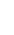 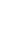 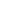 2. Rok isporuke2. Rok isporukeElemenat kriterijuma Rok isporuke izračunava se po sledećoj formuli:Elemenat kriterijuma Rok isporuke izračunava se po sledećoj formuli:Elemenat kriterijuma Rok isporuke izračunava se po sledećoj formuli:Najmanji rok isporuke (dani)       x 10 ponderaNajmanji rok isporuke (dani)       x 10 ponderaPonuđen rok isporuke (dani)Ponuđen rok isporuke (dani)NAPOMENA: Ponuđeni rok ne može biti kraći od 15 kalendarskih dana, niti duži od 60 kalendarskih dana.NAPOMENA: Ponuđeni rok ne može biti kraći od 15 kalendarskih dana, niti duži od 60 kalendarskih dana.NAPOMENA: Ponuđeni rok ne može biti kraći od 15 kalendarskih dana, niti duži od 60 kalendarskih dana.NAPOMENA: Ponuđeni rok ne može biti kraći od 15 kalendarskih dana, niti duži od 60 kalendarskih dana.3. Garantni period3. Garantni periodElemenat kriterijuma Garantni period izračunava se po sledećoj formuli:Elemenat kriterijuma Garantni period izračunava se po sledećoj formuli:Elemenat kriterijuma Garantni period izračunava se po sledećoj formuli:Ponuđen garantni rok (broj dana)      x 10 ponderaPonuđen garantni rok (broj dana)      x 10 ponderaNajduži ponuđen garantni rok (broj dana)      Najduži ponuđen garantni rok (broj dana)      ZAHTEVANI PODACIPOPUNJAVA PONUĐAČBroj ponudeDatum ponudeRok važenja ponude (izražen u broju dana, ne kraći od 60 dana od dana otvaranja ponude)dana od dana otvaranja ponudeZAHTEVANI PODACIPOPUNJAVA PONUĐAČPoslovno ime i pravna forma (od, kd, doo, ad)Skraćeno poslovno imeMesto i poštanski brojmesto:                                                                     poštanski broj:OpštinaUlica i brojMatični broj i Poreski identifikacioni brojMB:                                                                        PIB:Šifra delatnostiTelefon i telefaks (sa pozivnim brojem)telefon:                                                                telefaks:Elektronska adresaNosilac platnog prometa-bankaTekući račun brojIme, prezime, funkcija, broj telefona, broj mobilnog telefona i elektronska adresa kontakt osobe za dodatna objašnjenjaime:                                                    prezime:funkcija:broj telefona:                                 broj mobilnog telefona:elektronska adresa:Ime, prezime i  radno mesto lica ovlašćenog za potpisivanje ugovora o javnoj nabavciime:                                                    prezime:funkcija:Ime, prezime, funkcija, broj telefona, broj mobilnog telefona i elektronska adresa lica ovlašćenog  za realizaciju ugovora o javnoj nabavci ime:                                                   prezime:funkcija:broj telefona:                              broj mobilnog telefona:elektronska adresa: ZAHTEVANI PODACIPOPUNJAVA PONUĐAČPonuđač ponudu podnosi: samostalno – sa podizvođačem – zajedničku ponudu (grupa ponuđača). Upisati jedan od ponuđenih načina:U slučaju podnošenja ponude sa podizvođačem, uneti procenat ukupne vrednosti nabavke koji će biti poveren podizvođaču, a koji ne može biti veći od 50 %:%U slučaju podnošenja ponude sa podizvođačem,uneti deo predmeta javne nabavke koji će se izvršiti preko podizvođača:U slučaju podnošenja zajedničke ponude uneti broj i datum sporazuma koji je sačinjen u skladu sa članom 81, stav 4.ZJN i isti priložiti:broj i datum sporazuma:ZAHTEVANI PODACIPOPUNJAVA PONUĐAČPOPUNJAVA PONUĐAČZAHTEVANI PODACIPODIZVOĐAČ 1PODIZVOĐAČ 2Poslovno imeSkraćeno poslovno imePravna forma (od, kd, doo, ad)Mesto i poštanski brojOpštinaUlica i brojMatični brojPoreski identifikacioni brojŠifra delatnostiTelefon i telefaks (sa pozivnim brojem)Elektronska adresaNosilac platnog prometa-bankaTekući račun brojIme, prezime, funkcija kontakt osobe ZAHTEVANI PODACIPOPUNJAVA PONUĐAČPOPUNJAVA PONUĐAČZAHTEVANI PODACIČlan grupe- 1Član grupe- 2Poslovno imeSkraćeno poslovno imePravna forma (od, kd, doo, ad)Mesto i poštanski brojOpštinaUlica i brojMatični brojPoreski identifikacioni brojŠifra delatnostiTelefon i telefaks (sa pozivnim brojem)Elektronska adresaNosilac platnog prometa-bankaTekući račun brojIme, prezime, funkcija kontakt osobe Navesti obavezu za izvršenje ugovoraImena i odgovarajuće profesionalne kvalifikacije lica koja će biti odgovorna za izvršenje ugovoraNaziv JedmereKoličinaPOPUNJAVA PONUĐAČPOPUNJAVA PONUĐAČPOPUNJAVA PONUĐAČPOPUNJAVA PONUĐAČPOPUNJAVA PONUĐAČPOPUNJAVA PONUĐAČNaziv JedmereKoličinaCena po jm bez PDV-aCena po jm sa PDV-omUkupno bez PDV-aStopa PDV-aIznos PDV-aUkupno sa PDV-omFrižider sa delom za duboko zamrzavanje Liebherr ili “odgovarajući”kom2Laboratorijski frižider sa displejom temperature Frimed ili “odgovarajući”kom4Zamrzivač (vertikalni) Liebherr ili “odgovarajući”kom1UKUPNO:/Naziv JedmereKoličinaPOPUNJAVA PONUĐAČPOPUNJAVA PONUĐAČPOPUNJAVA PONUĐAČPOPUNJAVA PONUĐAČPOPUNJAVA PONUĐAČPOPUNJAVA PONUĐAČNaziv JedmereKoličinaCena po jm bez PDV-aCena po jm sa PDV-omUkupno bez PDV-aStopa PDV-aIznos PDV-aUkupno sa PDV-omUniverzalni pištolj za pranje i produvavanjekom1Laboratorijski digestorkom1Izlivnikkom1UKUPNO:/Naziv JedmereKoličinaPOPUNJAVA PONUĐAČPOPUNJAVA PONUĐAČPOPUNJAVA PONUĐAČPOPUNJAVA PONUĐAČPOPUNJAVA PONUĐAČPOPUNJAVA PONUĐAČNaziv JedmereKoličinaCena po jm bez PDV-aCena po jm sa PDV-omUkupno bez PDV-aStopa PDV-aIznos PDV-aUkupno sa PDV-omTransportna kolica za materijal (dvoetažna)kom1UKUPNO:/Rbr.OBAVEZNE TEHNIČKE KARAKTERISTIKEPOPUNJAVA PONUĐAČPOPUNJAVA PONUĐAČPOPUNJAVA PONUĐAČPOPUNJAVA PONUĐAČRbr.OBAVEZNE TEHNIČKE KARAKTERISTIKEIspunjava zahtev DA/NEPonuđene tehničke karakteristikeVrednost parametra ukoliko se isti iskazuje brojčanoDokaz za ispunjenost obavezne tehničke karakteristike nalazi se u priloženom   katalogu proizvođača, na strani broj / u priloženoj izjavi proizvođača:1Frižider sa delom za duboko zamrzavanje Liebherr ili “odgovarajući” – 2 komada1.1.1Boja vrata i kućišta: bela boja                                                                                                                                                                                                                           1.1.2Neto zapremina ukupno: 310 lit (frižider 222 lit - zamrzivač 88 lit)                                                                                                           1.1.3Energetski razred: A++1.1.4Potrošnja električne energije godišnje / 24h (kWh): 216/0,590 kWh1.1.5Spoljne dimenzije V/Š/D (cm): 181,7 /60/ 62,51.1.6Bučnost: 40dB (A)1.1.7Upravljanje: 2,4” TFT monohromatski ekran iza vrata1.1.8Upravljanje zamrzivača: automatika upravljana vremenski SuperFrost ili “odgovarajući”1.1.9Upravljanje frižidera: SuperCool ili “odgovarajući”1.1.10Digitalni prikaz temperature za frižider1.1.11Otvorena vrata fižidera: signal upozorenja, vizuelni (optički) i zvučni (akustički)1.1.12Otvorena vrata zamrzivača: signal upozorenja, vizuelni (optički) i zvučni (akustički)1.1.13Vreme čuvanja u slučaju smetnji-kvara (h): 301.1.14Kapacitet zamrzavanja u 24h (kg): 7 kg1.1.15Osvetljenje: LED1.1.16Vrata: nerđajući čelik (Smart Steel ili “odgovarajući”)1.1.17Materijal polica u frižideru: GlassLine ili “odgovarajući”1.1.18Materijal polica u zamrzivaču: staklo1.1.19Oprema pregrada u vratima: Comfort GlassLine ili “odgovarajući”1.1.20Broj polica u frižideru: 51.1.21Broj izvlačivih fioka u zamrzivaču: 31.1.22Aluminijumske ručke sa integrisanim sistemom otvaranja  1.2Laboratorijski frižider sa displejom temperature Frimed ili “odgovarajući” – 4 komada1.2.1Namena: frižider je namenjen čuvanju lekova, reagenasa i ostalih hemikalija koje se koriste u zdravstvenim ustanovama                                                                                                                                                               1.2.2Zapremina (lit): 300 lit1.2.3Fabrički režim rada (°C): +4°C1.2.4Temperaturni opseg (°C): od +2°C do +12°C1.2.5Digitalno podešavanje temperature1.2.6Spoljne dimenzije V/Š/D (mm): 1960/600/6001.2.7Masa (kg): 113 kg1.2.8Broj polica: 5 polica 1.2.9Materijal polica: nerđajući čelik1.2.10Spoljna površina: toplo-cinkovani čelik, tertian anti-korozivnim sredstvom i PVC filmom1.2.11Vrata: samo-zatvarajuća staklena vrata1.2.12Brava sa ključem1.2.13LED svetlo sa automatskim prekidačem tokom otvaranja vrata. Ručni prekidač na kontrolnoj tabli.1.2.14Način hlađenja: ventilaciono1.2.15Sistem za hlađenje: unutrašnji ventiliran isparivač, bez CFC-a. 1.2.16Pri otvaranju vrata ventilator isparivača se zaustavlja1.2.17Automatsko otapanje1.2.18Debljina izolacije: 60 mm1.2.19Napon (V): 230 V1.2.20Frekvencija (Hz): 50/60 Hz1.2.21Kontrolni upravljač: pregledan digitalni displej koji prikazuje unutrašnju temperaturu. Kontinuirano praćenje temperature sa podešenim tačkama i alarmima koji su prikazani na displeju. 1.2.22Prilaz podešavanjima i gašenju preko šifre1.2.23USB ulaz za preuzimanje podataka o temperature i alarmima za resetovanje uređaja1.2.24Mogućnost preuzimanja podataka na USB o čuvanju temperature i alarma očitanih u prethodnih 30 dana1.2.25Vizuelni i zvučni alarm: visoka i niska temperatura, otvorena vrata, efikasnost kondenzatora, oštećenje sonde, nestanak električne energije, stanje niskog kapaciteta baterije  1.3.Zamrzivač (vertikalni) Liebherr ili “odgovarajući” – 1 komad1.3.1Boja vrata i kućišta: bela boja 1.3.2Neto zapremina ukupno: 190 lit1.3.3Energetski razred: A++  1.3.4Potrošnja električne energije godišnje / 24h (kWh): 191/ 0,522 kWh                                                                                                           1.3.5Klimatski razred: SN-T (od +10°C do +43°C)1.3.6Spoljne dimenzije V/Š/D (cm): 144,7/ 60/ 63,2                                                                                         1.3.7Ručka sa integrisanim sistemom otvaranja1.3.8Bučnost: 41 dB (A)1.3.9Upravljanje: MagicEye upravljanje sa LCD prikazom temperature                                                                                 1.3.10Upravljanje: automatika upravljana vremenski SuperFrost ili “odgovarajući”1.3.11Signal upozorenjua pri smetnji: vizuelni (optički) i zvučni (akustički)1.3.12Vreme čuvanja u slučaju smetnji-kvara (h): 26h1.3.13Kapacitet zamrzavanja u 24h (kg): 22 kg 1.3.14Otapanje: Ručno1.3.15Broj izvlačivih fioka: 6Rbr.OBAVEZNE TEHNIČKE KARAKTERISTIKEPOPUNJAVA PONUĐAČPOPUNJAVA PONUĐAČPOPUNJAVA PONUĐAČPOPUNJAVA PONUĐAČRbr.OBAVEZNE TEHNIČKE KARAKTERISTIKEIspunjava zahtev DA/NEPonuđene tehničke karakteristikeVrednost parametra ukoliko se isti iskazuje brojčanoDokaz za ispunjenost obavezne tehničke karakteristike nalazi se u priloženom   katalogu proizvođača, na strani broj / u priloženoj izjavi proizvođača:2.1Univerzalni pištolj za pranje i produvavanje – 1 komad2.1.1Namena: univerzalna primena u okviru pranja i čišćenja uređaja i pribora                                                                                                                                                      2.1.2Korišćenjem različitih nastavaka omogućeno je pranje i čišćenje pod pritiskom i nepristupačnih mesta.2.1.3Za pranje i čišćenje uređaja moguće je priključiti na toplu vodu ili komprimovni vazduh.                                                  2.1.4Sastav: telo pištolja – 1 komad, priključno crevo – 1 komad, nastavci – 1 kom2.1.5Dužina priključnog creva 2 m2.1.6Težina- 2 kg2.1.7Materijal: hromirani mesing2.1.8Boja – standardna  2.2.Laboratorijski digestor – 1 komad                                                                                                                                                 2.2.1Namena: koristi se u laboratorijama za odstranjvanje laboratorijskih isparenja (urina, hemikalija i sl.)                                                                                                                                                         2.2.2Sastav: napa PP inox 316; odvodni kanal; ventilator 900m3/h, kiselo otporan, VSB 232.2.3Dimenzije: 120x80x245 cm2.2.4Težina: 230 kg2.2.5Materijal: kiselo-otporne keramičke pločice (atest potreban), polipropilen,plastificirani  metal, univer2.2.6Boja: Standardna2.2.7Montaža: predviđena je od strane proizvođača ili ovlašćenog lica sa obukom osoblja za rukovanje 2.3.Izlivnik – 1 komad2.3.1Namena: Uređaj je namenjen odlivanju gustih otpadnih tečnosti.2.3.2Moguća je kombinacija sa blatex-om, bilo sa leve ili desne strane ili ugradnja sa ostalim elementima u prostoriji za fekalne izlive.                            2.3.3Sastav: osnovni uređaj - izlivnik; pomerljiva rešetka; podni odvod prečnika od 100 mm; zidna jednoručna baterija iznad izlivnika za hladnu i toplu vodu2.3.4Dimenzije: 50x52x90 cm2.3.5Težina: 25 kg2.3.6Materijal: Nerđajući čelik (AISI 304)2.3.7Boja: standardna2.3.8Montaža: predviđena je od strane proizvođača ili ovlašćenog lica sa obukom osoblja za rukovanjeRbr.OBAVEZNE TEHNIČKE KARAKTERISTIKEPOPUNJAVA PONUĐAČPOPUNJAVA PONUĐAČPOPUNJAVA PONUĐAČPOPUNJAVA PONUĐAČRbr.OBAVEZNE TEHNIČKE KARAKTERISTIKEIspunjava zahtev DA/NEPonuđene tehničke karakteristikeVrednost parametra ukoliko se isti iskazuje brojčanoDokaz za ispunjenost obavezne tehničke karakteristike nalazi se u priloženom   katalogu proizvođača, na strani broj / u priloženoj izjavi proizvođača: 3.Transportna kolica za materijal (dvoetažna) – 1 komad3.1Namena: Koristi se za transport laboratorijskog materijala. Potrebna zadovoljavaljuća stabilnost, nosivost minimum 30kg po tacni. Debljina lima minimum 1mm. Pokretljivost kolica obezbeđena je preko četiri laboratorijska točkića od kojih su 2 sa kočionim sistemom3.2Kolica  su  dvoetažna  sa  drškom  za  guranje  i radnim  pločama  sa  udubljenjem.  3.3Dimenzije: 80 x 60 x 80 cm,3.4Тočkovi ø 125 mm sa kočnicom, gumeni/ antistatik3.5Težina: 28kg3.6MATERIJAL: nerđajući čelik 3043.7BOJA: standardna3.8MONTAŽA: nije predviđena od strane proizvođačaPODACI O ROKU ISPORUKE I GARANTNOM ROKUPOPUNJAVA PONUĐAČRok isporuke (ne duži od 60 kalendarskih dana od dana zaključenja ugovora)danaGarantni rok (izražen u mesecima, ne kraći od 24 (dvadesetčetiri) meseca od momenta puštanja u rad)meseciZAHTEVANI OPŠTI  PODACI O SERVISNOJ SLUŽBI POPUNJAVA PONUĐAČPoslovno imeSkraćeno poslovno imeMesto i poštanski brojOpštinaUlica i brojMatični broj, poreski identifikacioni broj i šifra delatnostim.b.                                  pib                                        šifra del.Telefon i telefaks (sa pozivnim brojem)telefon:                                           telefaks:Elektronska adresaNosilac platnog prometa-banka i tekući račun brojIme, prezime, funkcija, broj telefona, broj mobilnog telefona i elektronska adresa kontakt osobe servisne službeime:                                                    prezime:funkcija:broj telefona:                              broj mobilnog telefona:elektronska adresa:NazivKomercijalni naziv, model/tip, kataloški brojProizvođačFrižider sa delom za duboko zamrzavanje Liebherr ili “odgovarajući” – 2 komadaLaboratorijski frižider sa displejom temperature Frimed ili “odgovarajući” – 4 komadaZamrzivač (vertikalni) Liebherr ili “odgovarajući” – 1 komadUniverzalni pištolj za pranje i produvavanje – 1 komadLaboratorijski digestor – 1 komadIzlivnik – 1 komadTransportna kolica za materijal (dvoetažna) – 1 komadNaziv ponuđačaBroj ponudeDatum ponudeRbrNaziv proizvodaJedinica mereKoličinaJedinična cena bez PDV-aJedinična cena sa PDV-omUkupna cena sa PDV-omNabavna cena (dinara)Troškovi prevoza, carine, osiguranja, prometa-marža (dinara)Ostali nepomenuti prateći troškovi vezani za realizaciju JN (navesti vrstu troška i izraziti u dinarima)Procentualno učešće troška (zbir troškova pod 6 i 7) RbrNaziv proizvodaJedinica mere1234 ( 1x3 )5 6781kom%2kom%3kom%UKUPNA CENA BEZ PDV-a:UKUPNA CENA BEZ PDV-a:UKUPNA CENA SA PDV-om:UKUPNA CENA SA PDV-om:RednibrojVrsta troškaIznos u dinarimabez PDV-a1Troškovi pribavljanja sredstava obezbeđenjaRbr.Ime i prezime serviseraBroj i datum sertifikata123Redni brojIme i prezimeStručna sprema1.2.Datum _______________  М. P.Ponuđač _____________________________ (Potpis ovlašćenog lica)OSNOVNI PODACI O PONUĐAČU(podaci iz APR-a)OSNOVNI PODACI O PONUĐAČU(podaci iz APR-a)OSNOVNI PODACI O PONUĐAČU(podaci iz APR-a)OSNOVNI PODACI O PONUĐAČU(podaci iz APR-a)Poslovno ime:Skraćeno poslovno ime:Pravna forma:Sedište:Opština: Mesto:Ulica i broj:Sedište:Matični broj:PIB: